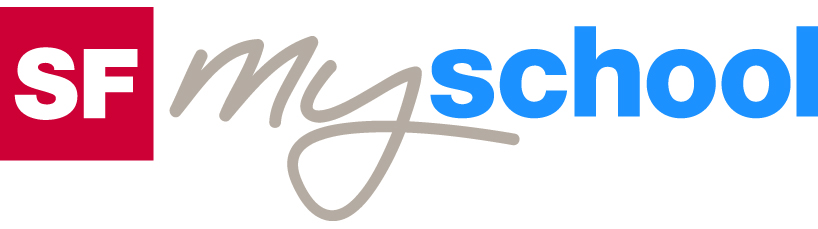 ArbeitsblattArbeitsblatt::::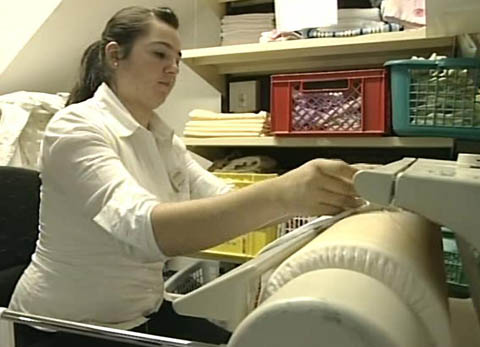 Das will ich werden: Hotellerieangestellte EBADas will ich werden: Hotellerieangestellte EBADas will ich werden: Hotellerieangestellte EBADas will ich werden: Hotellerieangestellte EBADas will ich werden: Hotellerieangestellte EBADas will ich werden: Hotellerieangestellte EBABerufsbilder aus der Schweiz (54)14:30 MinutenBerufsbilder aus der Schweiz (54)14:30 MinutenBerufsbilder aus der Schweiz (54)14:30 MinutenBerufsbilder aus der Schweiz (54)14:30 MinutenBerufsbilder aus der Schweiz (54)14:30 MinutenBerufsbilder aus der Schweiz (54)14:30 Minuten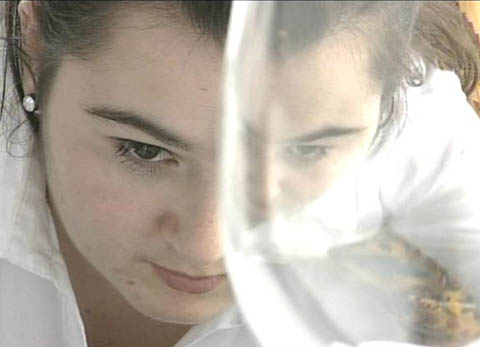 Schau dir den Film an und notiere die wichtigsten Stichwörter. Beantworte anschliessend die Fragen im Detail. 1. Wie heisst der Lehrbetrieb von Valentina?2. Was ist das A und O im Gastronomiegewerbe?3. Welche Eigenschaften sollte gemäss Lehrmeisterin Astrid Allet eine Hotellerieangestellte mitbringen?4. Wo befindet sich die Berufsschule von Valentina?5. Wie lange dauert die Ausbildung zur Hotellerieangestellten?6. Was ist ein «klassisch» gebettetes Bett?7. Was bügelt Valentina mit der Bügelpresse?8. Was sind laut Valentina die Vor- und Nachteile ihres Berufs?9. Weshalb muss Valentina für gewisse Arbeiten Handschuhe tragen?10. Wie würde dir dieser Beruf gefallen?Schau dir den Film an und notiere die wichtigsten Stichwörter. Beantworte anschliessend die Fragen im Detail. 1. Wie heisst der Lehrbetrieb von Valentina?2. Was ist das A und O im Gastronomiegewerbe?3. Welche Eigenschaften sollte gemäss Lehrmeisterin Astrid Allet eine Hotellerieangestellte mitbringen?4. Wo befindet sich die Berufsschule von Valentina?5. Wie lange dauert die Ausbildung zur Hotellerieangestellten?6. Was ist ein «klassisch» gebettetes Bett?7. Was bügelt Valentina mit der Bügelpresse?8. Was sind laut Valentina die Vor- und Nachteile ihres Berufs?9. Weshalb muss Valentina für gewisse Arbeiten Handschuhe tragen?10. Wie würde dir dieser Beruf gefallen?Schau dir den Film an und notiere die wichtigsten Stichwörter. Beantworte anschliessend die Fragen im Detail. 1. Wie heisst der Lehrbetrieb von Valentina?2. Was ist das A und O im Gastronomiegewerbe?3. Welche Eigenschaften sollte gemäss Lehrmeisterin Astrid Allet eine Hotellerieangestellte mitbringen?4. Wo befindet sich die Berufsschule von Valentina?5. Wie lange dauert die Ausbildung zur Hotellerieangestellten?6. Was ist ein «klassisch» gebettetes Bett?7. Was bügelt Valentina mit der Bügelpresse?8. Was sind laut Valentina die Vor- und Nachteile ihres Berufs?9. Weshalb muss Valentina für gewisse Arbeiten Handschuhe tragen?10. Wie würde dir dieser Beruf gefallen?Schau dir den Film an und notiere die wichtigsten Stichwörter. Beantworte anschliessend die Fragen im Detail. 1. Wie heisst der Lehrbetrieb von Valentina?2. Was ist das A und O im Gastronomiegewerbe?3. Welche Eigenschaften sollte gemäss Lehrmeisterin Astrid Allet eine Hotellerieangestellte mitbringen?4. Wo befindet sich die Berufsschule von Valentina?5. Wie lange dauert die Ausbildung zur Hotellerieangestellten?6. Was ist ein «klassisch» gebettetes Bett?7. Was bügelt Valentina mit der Bügelpresse?8. Was sind laut Valentina die Vor- und Nachteile ihres Berufs?9. Weshalb muss Valentina für gewisse Arbeiten Handschuhe tragen?10. Wie würde dir dieser Beruf gefallen?Schau dir den Film an und notiere die wichtigsten Stichwörter. Beantworte anschliessend die Fragen im Detail. 1. Wie heisst der Lehrbetrieb von Valentina?2. Was ist das A und O im Gastronomiegewerbe?3. Welche Eigenschaften sollte gemäss Lehrmeisterin Astrid Allet eine Hotellerieangestellte mitbringen?4. Wo befindet sich die Berufsschule von Valentina?5. Wie lange dauert die Ausbildung zur Hotellerieangestellten?6. Was ist ein «klassisch» gebettetes Bett?7. Was bügelt Valentina mit der Bügelpresse?8. Was sind laut Valentina die Vor- und Nachteile ihres Berufs?9. Weshalb muss Valentina für gewisse Arbeiten Handschuhe tragen?10. Wie würde dir dieser Beruf gefallen?Schau dir den Film an und notiere die wichtigsten Stichwörter. Beantworte anschliessend die Fragen im Detail. 1. Wie heisst der Lehrbetrieb von Valentina?2. Was ist das A und O im Gastronomiegewerbe?3. Welche Eigenschaften sollte gemäss Lehrmeisterin Astrid Allet eine Hotellerieangestellte mitbringen?4. Wo befindet sich die Berufsschule von Valentina?5. Wie lange dauert die Ausbildung zur Hotellerieangestellten?6. Was ist ein «klassisch» gebettetes Bett?7. Was bügelt Valentina mit der Bügelpresse?8. Was sind laut Valentina die Vor- und Nachteile ihres Berufs?9. Weshalb muss Valentina für gewisse Arbeiten Handschuhe tragen?10. Wie würde dir dieser Beruf gefallen?Schau dir den Film an und notiere die wichtigsten Stichwörter. Beantworte anschliessend die Fragen im Detail. 1. Wie heisst der Lehrbetrieb von Valentina?2. Was ist das A und O im Gastronomiegewerbe?3. Welche Eigenschaften sollte gemäss Lehrmeisterin Astrid Allet eine Hotellerieangestellte mitbringen?4. Wo befindet sich die Berufsschule von Valentina?5. Wie lange dauert die Ausbildung zur Hotellerieangestellten?6. Was ist ein «klassisch» gebettetes Bett?7. Was bügelt Valentina mit der Bügelpresse?8. Was sind laut Valentina die Vor- und Nachteile ihres Berufs?9. Weshalb muss Valentina für gewisse Arbeiten Handschuhe tragen?10. Wie würde dir dieser Beruf gefallen?Schau dir den Film an und notiere die wichtigsten Stichwörter. Beantworte anschliessend die Fragen im Detail. 1. Wie heisst der Lehrbetrieb von Valentina?2. Was ist das A und O im Gastronomiegewerbe?3. Welche Eigenschaften sollte gemäss Lehrmeisterin Astrid Allet eine Hotellerieangestellte mitbringen?4. Wo befindet sich die Berufsschule von Valentina?5. Wie lange dauert die Ausbildung zur Hotellerieangestellten?6. Was ist ein «klassisch» gebettetes Bett?7. Was bügelt Valentina mit der Bügelpresse?8. Was sind laut Valentina die Vor- und Nachteile ihres Berufs?9. Weshalb muss Valentina für gewisse Arbeiten Handschuhe tragen?10. Wie würde dir dieser Beruf gefallen?Schau dir den Film an und notiere die wichtigsten Stichwörter. Beantworte anschliessend die Fragen im Detail. 1. Wie heisst der Lehrbetrieb von Valentina?2. Was ist das A und O im Gastronomiegewerbe?3. Welche Eigenschaften sollte gemäss Lehrmeisterin Astrid Allet eine Hotellerieangestellte mitbringen?4. Wo befindet sich die Berufsschule von Valentina?5. Wie lange dauert die Ausbildung zur Hotellerieangestellten?6. Was ist ein «klassisch» gebettetes Bett?7. Was bügelt Valentina mit der Bügelpresse?8. Was sind laut Valentina die Vor- und Nachteile ihres Berufs?9. Weshalb muss Valentina für gewisse Arbeiten Handschuhe tragen?10. Wie würde dir dieser Beruf gefallen?Schau dir den Film an und notiere die wichtigsten Stichwörter. Beantworte anschliessend die Fragen im Detail. 1. Wie heisst der Lehrbetrieb von Valentina?2. Was ist das A und O im Gastronomiegewerbe?3. Welche Eigenschaften sollte gemäss Lehrmeisterin Astrid Allet eine Hotellerieangestellte mitbringen?4. Wo befindet sich die Berufsschule von Valentina?5. Wie lange dauert die Ausbildung zur Hotellerieangestellten?6. Was ist ein «klassisch» gebettetes Bett?7. Was bügelt Valentina mit der Bügelpresse?8. Was sind laut Valentina die Vor- und Nachteile ihres Berufs?9. Weshalb muss Valentina für gewisse Arbeiten Handschuhe tragen?10. Wie würde dir dieser Beruf gefallen?Schau dir den Film an und notiere die wichtigsten Stichwörter. Beantworte anschliessend die Fragen im Detail. 1. Wie heisst der Lehrbetrieb von Valentina?2. Was ist das A und O im Gastronomiegewerbe?3. Welche Eigenschaften sollte gemäss Lehrmeisterin Astrid Allet eine Hotellerieangestellte mitbringen?4. Wo befindet sich die Berufsschule von Valentina?5. Wie lange dauert die Ausbildung zur Hotellerieangestellten?6. Was ist ein «klassisch» gebettetes Bett?7. Was bügelt Valentina mit der Bügelpresse?8. Was sind laut Valentina die Vor- und Nachteile ihres Berufs?9. Weshalb muss Valentina für gewisse Arbeiten Handschuhe tragen?10. Wie würde dir dieser Beruf gefallen?Schau dir den Film an und notiere die wichtigsten Stichwörter. Beantworte anschliessend die Fragen im Detail. 1. Wie heisst der Lehrbetrieb von Valentina?2. Was ist das A und O im Gastronomiegewerbe?3. Welche Eigenschaften sollte gemäss Lehrmeisterin Astrid Allet eine Hotellerieangestellte mitbringen?4. Wo befindet sich die Berufsschule von Valentina?5. Wie lange dauert die Ausbildung zur Hotellerieangestellten?6. Was ist ein «klassisch» gebettetes Bett?7. Was bügelt Valentina mit der Bügelpresse?8. Was sind laut Valentina die Vor- und Nachteile ihres Berufs?9. Weshalb muss Valentina für gewisse Arbeiten Handschuhe tragen?10. Wie würde dir dieser Beruf gefallen?Schau dir den Film an und notiere die wichtigsten Stichwörter. Beantworte anschliessend die Fragen im Detail. 1. Wie heisst der Lehrbetrieb von Valentina?2. Was ist das A und O im Gastronomiegewerbe?3. Welche Eigenschaften sollte gemäss Lehrmeisterin Astrid Allet eine Hotellerieangestellte mitbringen?4. Wo befindet sich die Berufsschule von Valentina?5. Wie lange dauert die Ausbildung zur Hotellerieangestellten?6. Was ist ein «klassisch» gebettetes Bett?7. Was bügelt Valentina mit der Bügelpresse?8. Was sind laut Valentina die Vor- und Nachteile ihres Berufs?9. Weshalb muss Valentina für gewisse Arbeiten Handschuhe tragen?10. Wie würde dir dieser Beruf gefallen?Schau dir den Film an und notiere die wichtigsten Stichwörter. Beantworte anschliessend die Fragen im Detail. 1. Wie heisst der Lehrbetrieb von Valentina?2. Was ist das A und O im Gastronomiegewerbe?3. Welche Eigenschaften sollte gemäss Lehrmeisterin Astrid Allet eine Hotellerieangestellte mitbringen?4. Wo befindet sich die Berufsschule von Valentina?5. Wie lange dauert die Ausbildung zur Hotellerieangestellten?6. Was ist ein «klassisch» gebettetes Bett?7. Was bügelt Valentina mit der Bügelpresse?8. Was sind laut Valentina die Vor- und Nachteile ihres Berufs?9. Weshalb muss Valentina für gewisse Arbeiten Handschuhe tragen?10. Wie würde dir dieser Beruf gefallen?Schau dir den Film an und notiere die wichtigsten Stichwörter. Beantworte anschliessend die Fragen im Detail. 1. Wie heisst der Lehrbetrieb von Valentina?2. Was ist das A und O im Gastronomiegewerbe?3. Welche Eigenschaften sollte gemäss Lehrmeisterin Astrid Allet eine Hotellerieangestellte mitbringen?4. Wo befindet sich die Berufsschule von Valentina?5. Wie lange dauert die Ausbildung zur Hotellerieangestellten?6. Was ist ein «klassisch» gebettetes Bett?7. Was bügelt Valentina mit der Bügelpresse?8. Was sind laut Valentina die Vor- und Nachteile ihres Berufs?9. Weshalb muss Valentina für gewisse Arbeiten Handschuhe tragen?10. Wie würde dir dieser Beruf gefallen?Schau dir den Film an und notiere die wichtigsten Stichwörter. Beantworte anschliessend die Fragen im Detail. 1. Wie heisst der Lehrbetrieb von Valentina?2. Was ist das A und O im Gastronomiegewerbe?3. Welche Eigenschaften sollte gemäss Lehrmeisterin Astrid Allet eine Hotellerieangestellte mitbringen?4. Wo befindet sich die Berufsschule von Valentina?5. Wie lange dauert die Ausbildung zur Hotellerieangestellten?6. Was ist ein «klassisch» gebettetes Bett?7. Was bügelt Valentina mit der Bügelpresse?8. Was sind laut Valentina die Vor- und Nachteile ihres Berufs?9. Weshalb muss Valentina für gewisse Arbeiten Handschuhe tragen?10. Wie würde dir dieser Beruf gefallen?Schau dir den Film an und notiere die wichtigsten Stichwörter. Beantworte anschliessend die Fragen im Detail. 1. Wie heisst der Lehrbetrieb von Valentina?2. Was ist das A und O im Gastronomiegewerbe?3. Welche Eigenschaften sollte gemäss Lehrmeisterin Astrid Allet eine Hotellerieangestellte mitbringen?4. Wo befindet sich die Berufsschule von Valentina?5. Wie lange dauert die Ausbildung zur Hotellerieangestellten?6. Was ist ein «klassisch» gebettetes Bett?7. Was bügelt Valentina mit der Bügelpresse?8. Was sind laut Valentina die Vor- und Nachteile ihres Berufs?9. Weshalb muss Valentina für gewisse Arbeiten Handschuhe tragen?10. Wie würde dir dieser Beruf gefallen?Schau dir den Film an und notiere die wichtigsten Stichwörter. Beantworte anschliessend die Fragen im Detail. 1. Wie heisst der Lehrbetrieb von Valentina?2. Was ist das A und O im Gastronomiegewerbe?3. Welche Eigenschaften sollte gemäss Lehrmeisterin Astrid Allet eine Hotellerieangestellte mitbringen?4. Wo befindet sich die Berufsschule von Valentina?5. Wie lange dauert die Ausbildung zur Hotellerieangestellten?6. Was ist ein «klassisch» gebettetes Bett?7. Was bügelt Valentina mit der Bügelpresse?8. Was sind laut Valentina die Vor- und Nachteile ihres Berufs?9. Weshalb muss Valentina für gewisse Arbeiten Handschuhe tragen?10. Wie würde dir dieser Beruf gefallen?Schau dir den Film an und notiere die wichtigsten Stichwörter. Beantworte anschliessend die Fragen im Detail. 1. Wie heisst der Lehrbetrieb von Valentina?2. Was ist das A und O im Gastronomiegewerbe?3. Welche Eigenschaften sollte gemäss Lehrmeisterin Astrid Allet eine Hotellerieangestellte mitbringen?4. Wo befindet sich die Berufsschule von Valentina?5. Wie lange dauert die Ausbildung zur Hotellerieangestellten?6. Was ist ein «klassisch» gebettetes Bett?7. Was bügelt Valentina mit der Bügelpresse?8. Was sind laut Valentina die Vor- und Nachteile ihres Berufs?9. Weshalb muss Valentina für gewisse Arbeiten Handschuhe tragen?10. Wie würde dir dieser Beruf gefallen?Schau dir den Film an und notiere die wichtigsten Stichwörter. Beantworte anschliessend die Fragen im Detail. 1. Wie heisst der Lehrbetrieb von Valentina?2. Was ist das A und O im Gastronomiegewerbe?3. Welche Eigenschaften sollte gemäss Lehrmeisterin Astrid Allet eine Hotellerieangestellte mitbringen?4. Wo befindet sich die Berufsschule von Valentina?5. Wie lange dauert die Ausbildung zur Hotellerieangestellten?6. Was ist ein «klassisch» gebettetes Bett?7. Was bügelt Valentina mit der Bügelpresse?8. Was sind laut Valentina die Vor- und Nachteile ihres Berufs?9. Weshalb muss Valentina für gewisse Arbeiten Handschuhe tragen?10. Wie würde dir dieser Beruf gefallen?Schau dir den Film an und notiere die wichtigsten Stichwörter. Beantworte anschliessend die Fragen im Detail. 1. Wie heisst der Lehrbetrieb von Valentina?2. Was ist das A und O im Gastronomiegewerbe?3. Welche Eigenschaften sollte gemäss Lehrmeisterin Astrid Allet eine Hotellerieangestellte mitbringen?4. Wo befindet sich die Berufsschule von Valentina?5. Wie lange dauert die Ausbildung zur Hotellerieangestellten?6. Was ist ein «klassisch» gebettetes Bett?7. Was bügelt Valentina mit der Bügelpresse?8. Was sind laut Valentina die Vor- und Nachteile ihres Berufs?9. Weshalb muss Valentina für gewisse Arbeiten Handschuhe tragen?10. Wie würde dir dieser Beruf gefallen?Schau dir den Film an und notiere die wichtigsten Stichwörter. Beantworte anschliessend die Fragen im Detail. 1. Wie heisst der Lehrbetrieb von Valentina?2. Was ist das A und O im Gastronomiegewerbe?3. Welche Eigenschaften sollte gemäss Lehrmeisterin Astrid Allet eine Hotellerieangestellte mitbringen?4. Wo befindet sich die Berufsschule von Valentina?5. Wie lange dauert die Ausbildung zur Hotellerieangestellten?6. Was ist ein «klassisch» gebettetes Bett?7. Was bügelt Valentina mit der Bügelpresse?8. Was sind laut Valentina die Vor- und Nachteile ihres Berufs?9. Weshalb muss Valentina für gewisse Arbeiten Handschuhe tragen?10. Wie würde dir dieser Beruf gefallen?Schau dir den Film an und notiere die wichtigsten Stichwörter. Beantworte anschliessend die Fragen im Detail. 1. Wie heisst der Lehrbetrieb von Valentina?2. Was ist das A und O im Gastronomiegewerbe?3. Welche Eigenschaften sollte gemäss Lehrmeisterin Astrid Allet eine Hotellerieangestellte mitbringen?4. Wo befindet sich die Berufsschule von Valentina?5. Wie lange dauert die Ausbildung zur Hotellerieangestellten?6. Was ist ein «klassisch» gebettetes Bett?7. Was bügelt Valentina mit der Bügelpresse?8. Was sind laut Valentina die Vor- und Nachteile ihres Berufs?9. Weshalb muss Valentina für gewisse Arbeiten Handschuhe tragen?10. Wie würde dir dieser Beruf gefallen?Schau dir den Film an und notiere die wichtigsten Stichwörter. Beantworte anschliessend die Fragen im Detail. 1. Wie heisst der Lehrbetrieb von Valentina?2. Was ist das A und O im Gastronomiegewerbe?3. Welche Eigenschaften sollte gemäss Lehrmeisterin Astrid Allet eine Hotellerieangestellte mitbringen?4. Wo befindet sich die Berufsschule von Valentina?5. Wie lange dauert die Ausbildung zur Hotellerieangestellten?6. Was ist ein «klassisch» gebettetes Bett?7. Was bügelt Valentina mit der Bügelpresse?8. Was sind laut Valentina die Vor- und Nachteile ihres Berufs?9. Weshalb muss Valentina für gewisse Arbeiten Handschuhe tragen?10. Wie würde dir dieser Beruf gefallen?Schau dir den Film an und notiere die wichtigsten Stichwörter. Beantworte anschliessend die Fragen im Detail. 1. Wie heisst der Lehrbetrieb von Valentina?2. Was ist das A und O im Gastronomiegewerbe?3. Welche Eigenschaften sollte gemäss Lehrmeisterin Astrid Allet eine Hotellerieangestellte mitbringen?4. Wo befindet sich die Berufsschule von Valentina?5. Wie lange dauert die Ausbildung zur Hotellerieangestellten?6. Was ist ein «klassisch» gebettetes Bett?7. Was bügelt Valentina mit der Bügelpresse?8. Was sind laut Valentina die Vor- und Nachteile ihres Berufs?9. Weshalb muss Valentina für gewisse Arbeiten Handschuhe tragen?10. Wie würde dir dieser Beruf gefallen?Schau dir den Film an und notiere die wichtigsten Stichwörter. Beantworte anschliessend die Fragen im Detail. 1. Wie heisst der Lehrbetrieb von Valentina?2. Was ist das A und O im Gastronomiegewerbe?3. Welche Eigenschaften sollte gemäss Lehrmeisterin Astrid Allet eine Hotellerieangestellte mitbringen?4. Wo befindet sich die Berufsschule von Valentina?5. Wie lange dauert die Ausbildung zur Hotellerieangestellten?6. Was ist ein «klassisch» gebettetes Bett?7. Was bügelt Valentina mit der Bügelpresse?8. Was sind laut Valentina die Vor- und Nachteile ihres Berufs?9. Weshalb muss Valentina für gewisse Arbeiten Handschuhe tragen?10. Wie würde dir dieser Beruf gefallen?Schau dir den Film an und notiere die wichtigsten Stichwörter. Beantworte anschliessend die Fragen im Detail. 1. Wie heisst der Lehrbetrieb von Valentina?2. Was ist das A und O im Gastronomiegewerbe?3. Welche Eigenschaften sollte gemäss Lehrmeisterin Astrid Allet eine Hotellerieangestellte mitbringen?4. Wo befindet sich die Berufsschule von Valentina?5. Wie lange dauert die Ausbildung zur Hotellerieangestellten?6. Was ist ein «klassisch» gebettetes Bett?7. Was bügelt Valentina mit der Bügelpresse?8. Was sind laut Valentina die Vor- und Nachteile ihres Berufs?9. Weshalb muss Valentina für gewisse Arbeiten Handschuhe tragen?10. Wie würde dir dieser Beruf gefallen?Schau dir den Film an und notiere die wichtigsten Stichwörter. Beantworte anschliessend die Fragen im Detail. 1. Wie heisst der Lehrbetrieb von Valentina?2. Was ist das A und O im Gastronomiegewerbe?3. Welche Eigenschaften sollte gemäss Lehrmeisterin Astrid Allet eine Hotellerieangestellte mitbringen?4. Wo befindet sich die Berufsschule von Valentina?5. Wie lange dauert die Ausbildung zur Hotellerieangestellten?6. Was ist ein «klassisch» gebettetes Bett?7. Was bügelt Valentina mit der Bügelpresse?8. Was sind laut Valentina die Vor- und Nachteile ihres Berufs?9. Weshalb muss Valentina für gewisse Arbeiten Handschuhe tragen?10. Wie würde dir dieser Beruf gefallen?Schau dir den Film an und notiere die wichtigsten Stichwörter. Beantworte anschliessend die Fragen im Detail. 1. Wie heisst der Lehrbetrieb von Valentina?2. Was ist das A und O im Gastronomiegewerbe?3. Welche Eigenschaften sollte gemäss Lehrmeisterin Astrid Allet eine Hotellerieangestellte mitbringen?4. Wo befindet sich die Berufsschule von Valentina?5. Wie lange dauert die Ausbildung zur Hotellerieangestellten?6. Was ist ein «klassisch» gebettetes Bett?7. Was bügelt Valentina mit der Bügelpresse?8. Was sind laut Valentina die Vor- und Nachteile ihres Berufs?9. Weshalb muss Valentina für gewisse Arbeiten Handschuhe tragen?10. Wie würde dir dieser Beruf gefallen?Schau dir den Film an und notiere die wichtigsten Stichwörter. Beantworte anschliessend die Fragen im Detail. 1. Wie heisst der Lehrbetrieb von Valentina?2. Was ist das A und O im Gastronomiegewerbe?3. Welche Eigenschaften sollte gemäss Lehrmeisterin Astrid Allet eine Hotellerieangestellte mitbringen?4. Wo befindet sich die Berufsschule von Valentina?5. Wie lange dauert die Ausbildung zur Hotellerieangestellten?6. Was ist ein «klassisch» gebettetes Bett?7. Was bügelt Valentina mit der Bügelpresse?8. Was sind laut Valentina die Vor- und Nachteile ihres Berufs?9. Weshalb muss Valentina für gewisse Arbeiten Handschuhe tragen?10. Wie würde dir dieser Beruf gefallen?Schau dir den Film an und notiere die wichtigsten Stichwörter. Beantworte anschliessend die Fragen im Detail. 1. Wie heisst der Lehrbetrieb von Valentina?2. Was ist das A und O im Gastronomiegewerbe?3. Welche Eigenschaften sollte gemäss Lehrmeisterin Astrid Allet eine Hotellerieangestellte mitbringen?4. Wo befindet sich die Berufsschule von Valentina?5. Wie lange dauert die Ausbildung zur Hotellerieangestellten?6. Was ist ein «klassisch» gebettetes Bett?7. Was bügelt Valentina mit der Bügelpresse?8. Was sind laut Valentina die Vor- und Nachteile ihres Berufs?9. Weshalb muss Valentina für gewisse Arbeiten Handschuhe tragen?10. Wie würde dir dieser Beruf gefallen?Schau dir den Film an und notiere die wichtigsten Stichwörter. Beantworte anschliessend die Fragen im Detail. 1. Wie heisst der Lehrbetrieb von Valentina?2. Was ist das A und O im Gastronomiegewerbe?3. Welche Eigenschaften sollte gemäss Lehrmeisterin Astrid Allet eine Hotellerieangestellte mitbringen?4. Wo befindet sich die Berufsschule von Valentina?5. Wie lange dauert die Ausbildung zur Hotellerieangestellten?6. Was ist ein «klassisch» gebettetes Bett?7. Was bügelt Valentina mit der Bügelpresse?8. Was sind laut Valentina die Vor- und Nachteile ihres Berufs?9. Weshalb muss Valentina für gewisse Arbeiten Handschuhe tragen?10. Wie würde dir dieser Beruf gefallen?Schau dir den Film an und notiere die wichtigsten Stichwörter. Beantworte anschliessend die Fragen im Detail. 1. Wie heisst der Lehrbetrieb von Valentina?2. Was ist das A und O im Gastronomiegewerbe?3. Welche Eigenschaften sollte gemäss Lehrmeisterin Astrid Allet eine Hotellerieangestellte mitbringen?4. Wo befindet sich die Berufsschule von Valentina?5. Wie lange dauert die Ausbildung zur Hotellerieangestellten?6. Was ist ein «klassisch» gebettetes Bett?7. Was bügelt Valentina mit der Bügelpresse?8. Was sind laut Valentina die Vor- und Nachteile ihres Berufs?9. Weshalb muss Valentina für gewisse Arbeiten Handschuhe tragen?10. Wie würde dir dieser Beruf gefallen?Schau dir den Film an und notiere die wichtigsten Stichwörter. Beantworte anschliessend die Fragen im Detail. 1. Wie heisst der Lehrbetrieb von Valentina?2. Was ist das A und O im Gastronomiegewerbe?3. Welche Eigenschaften sollte gemäss Lehrmeisterin Astrid Allet eine Hotellerieangestellte mitbringen?4. Wo befindet sich die Berufsschule von Valentina?5. Wie lange dauert die Ausbildung zur Hotellerieangestellten?6. Was ist ein «klassisch» gebettetes Bett?7. Was bügelt Valentina mit der Bügelpresse?8. Was sind laut Valentina die Vor- und Nachteile ihres Berufs?9. Weshalb muss Valentina für gewisse Arbeiten Handschuhe tragen?10. Wie würde dir dieser Beruf gefallen?Schau dir den Film an und notiere die wichtigsten Stichwörter. Beantworte anschliessend die Fragen im Detail. 1. Wie heisst der Lehrbetrieb von Valentina?2. Was ist das A und O im Gastronomiegewerbe?3. Welche Eigenschaften sollte gemäss Lehrmeisterin Astrid Allet eine Hotellerieangestellte mitbringen?4. Wo befindet sich die Berufsschule von Valentina?5. Wie lange dauert die Ausbildung zur Hotellerieangestellten?6. Was ist ein «klassisch» gebettetes Bett?7. Was bügelt Valentina mit der Bügelpresse?8. Was sind laut Valentina die Vor- und Nachteile ihres Berufs?9. Weshalb muss Valentina für gewisse Arbeiten Handschuhe tragen?10. Wie würde dir dieser Beruf gefallen?Schau dir den Film an und notiere die wichtigsten Stichwörter. Beantworte anschliessend die Fragen im Detail. 1. Wie heisst der Lehrbetrieb von Valentina?2. Was ist das A und O im Gastronomiegewerbe?3. Welche Eigenschaften sollte gemäss Lehrmeisterin Astrid Allet eine Hotellerieangestellte mitbringen?4. Wo befindet sich die Berufsschule von Valentina?5. Wie lange dauert die Ausbildung zur Hotellerieangestellten?6. Was ist ein «klassisch» gebettetes Bett?7. Was bügelt Valentina mit der Bügelpresse?8. Was sind laut Valentina die Vor- und Nachteile ihres Berufs?9. Weshalb muss Valentina für gewisse Arbeiten Handschuhe tragen?10. Wie würde dir dieser Beruf gefallen?Schau dir den Film an und notiere die wichtigsten Stichwörter. Beantworte anschliessend die Fragen im Detail. 1. Wie heisst der Lehrbetrieb von Valentina?2. Was ist das A und O im Gastronomiegewerbe?3. Welche Eigenschaften sollte gemäss Lehrmeisterin Astrid Allet eine Hotellerieangestellte mitbringen?4. Wo befindet sich die Berufsschule von Valentina?5. Wie lange dauert die Ausbildung zur Hotellerieangestellten?6. Was ist ein «klassisch» gebettetes Bett?7. Was bügelt Valentina mit der Bügelpresse?8. Was sind laut Valentina die Vor- und Nachteile ihres Berufs?9. Weshalb muss Valentina für gewisse Arbeiten Handschuhe tragen?10. Wie würde dir dieser Beruf gefallen?Schau dir den Film an und notiere die wichtigsten Stichwörter. Beantworte anschliessend die Fragen im Detail. 1. Wie heisst der Lehrbetrieb von Valentina?2. Was ist das A und O im Gastronomiegewerbe?3. Welche Eigenschaften sollte gemäss Lehrmeisterin Astrid Allet eine Hotellerieangestellte mitbringen?4. Wo befindet sich die Berufsschule von Valentina?5. Wie lange dauert die Ausbildung zur Hotellerieangestellten?6. Was ist ein «klassisch» gebettetes Bett?7. Was bügelt Valentina mit der Bügelpresse?8. Was sind laut Valentina die Vor- und Nachteile ihres Berufs?9. Weshalb muss Valentina für gewisse Arbeiten Handschuhe tragen?10. Wie würde dir dieser Beruf gefallen?Schau dir den Film an und notiere die wichtigsten Stichwörter. Beantworte anschliessend die Fragen im Detail. 1. Wie heisst der Lehrbetrieb von Valentina?2. Was ist das A und O im Gastronomiegewerbe?3. Welche Eigenschaften sollte gemäss Lehrmeisterin Astrid Allet eine Hotellerieangestellte mitbringen?4. Wo befindet sich die Berufsschule von Valentina?5. Wie lange dauert die Ausbildung zur Hotellerieangestellten?6. Was ist ein «klassisch» gebettetes Bett?7. Was bügelt Valentina mit der Bügelpresse?8. Was sind laut Valentina die Vor- und Nachteile ihres Berufs?9. Weshalb muss Valentina für gewisse Arbeiten Handschuhe tragen?10. Wie würde dir dieser Beruf gefallen?Schau dir den Film an und notiere die wichtigsten Stichwörter. Beantworte anschliessend die Fragen im Detail. 1. Wie heisst der Lehrbetrieb von Valentina?2. Was ist das A und O im Gastronomiegewerbe?3. Welche Eigenschaften sollte gemäss Lehrmeisterin Astrid Allet eine Hotellerieangestellte mitbringen?4. Wo befindet sich die Berufsschule von Valentina?5. Wie lange dauert die Ausbildung zur Hotellerieangestellten?6. Was ist ein «klassisch» gebettetes Bett?7. Was bügelt Valentina mit der Bügelpresse?8. Was sind laut Valentina die Vor- und Nachteile ihres Berufs?9. Weshalb muss Valentina für gewisse Arbeiten Handschuhe tragen?10. Wie würde dir dieser Beruf gefallen?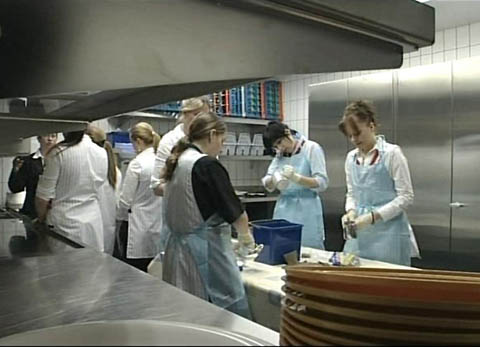 Schau dir den Film an und notiere die wichtigsten Stichwörter. Beantworte anschliessend die Fragen im Detail. 1. Wie heisst der Lehrbetrieb von Valentina?2. Was ist das A und O im Gastronomiegewerbe?3. Welche Eigenschaften sollte gemäss Lehrmeisterin Astrid Allet eine Hotellerieangestellte mitbringen?4. Wo befindet sich die Berufsschule von Valentina?5. Wie lange dauert die Ausbildung zur Hotellerieangestellten?6. Was ist ein «klassisch» gebettetes Bett?7. Was bügelt Valentina mit der Bügelpresse?8. Was sind laut Valentina die Vor- und Nachteile ihres Berufs?9. Weshalb muss Valentina für gewisse Arbeiten Handschuhe tragen?10. Wie würde dir dieser Beruf gefallen?Schau dir den Film an und notiere die wichtigsten Stichwörter. Beantworte anschliessend die Fragen im Detail. 1. Wie heisst der Lehrbetrieb von Valentina?2. Was ist das A und O im Gastronomiegewerbe?3. Welche Eigenschaften sollte gemäss Lehrmeisterin Astrid Allet eine Hotellerieangestellte mitbringen?4. Wo befindet sich die Berufsschule von Valentina?5. Wie lange dauert die Ausbildung zur Hotellerieangestellten?6. Was ist ein «klassisch» gebettetes Bett?7. Was bügelt Valentina mit der Bügelpresse?8. Was sind laut Valentina die Vor- und Nachteile ihres Berufs?9. Weshalb muss Valentina für gewisse Arbeiten Handschuhe tragen?10. Wie würde dir dieser Beruf gefallen?Schau dir den Film an und notiere die wichtigsten Stichwörter. Beantworte anschliessend die Fragen im Detail. 1. Wie heisst der Lehrbetrieb von Valentina?2. Was ist das A und O im Gastronomiegewerbe?3. Welche Eigenschaften sollte gemäss Lehrmeisterin Astrid Allet eine Hotellerieangestellte mitbringen?4. Wo befindet sich die Berufsschule von Valentina?5. Wie lange dauert die Ausbildung zur Hotellerieangestellten?6. Was ist ein «klassisch» gebettetes Bett?7. Was bügelt Valentina mit der Bügelpresse?8. Was sind laut Valentina die Vor- und Nachteile ihres Berufs?9. Weshalb muss Valentina für gewisse Arbeiten Handschuhe tragen?10. Wie würde dir dieser Beruf gefallen?Schau dir den Film an und notiere die wichtigsten Stichwörter. Beantworte anschliessend die Fragen im Detail. 1. Wie heisst der Lehrbetrieb von Valentina?2. Was ist das A und O im Gastronomiegewerbe?3. Welche Eigenschaften sollte gemäss Lehrmeisterin Astrid Allet eine Hotellerieangestellte mitbringen?4. Wo befindet sich die Berufsschule von Valentina?5. Wie lange dauert die Ausbildung zur Hotellerieangestellten?6. Was ist ein «klassisch» gebettetes Bett?7. Was bügelt Valentina mit der Bügelpresse?8. Was sind laut Valentina die Vor- und Nachteile ihres Berufs?9. Weshalb muss Valentina für gewisse Arbeiten Handschuhe tragen?10. Wie würde dir dieser Beruf gefallen?Schau dir den Film an und notiere die wichtigsten Stichwörter. Beantworte anschliessend die Fragen im Detail. 1. Wie heisst der Lehrbetrieb von Valentina?2. Was ist das A und O im Gastronomiegewerbe?3. Welche Eigenschaften sollte gemäss Lehrmeisterin Astrid Allet eine Hotellerieangestellte mitbringen?4. Wo befindet sich die Berufsschule von Valentina?5. Wie lange dauert die Ausbildung zur Hotellerieangestellten?6. Was ist ein «klassisch» gebettetes Bett?7. Was bügelt Valentina mit der Bügelpresse?8. Was sind laut Valentina die Vor- und Nachteile ihres Berufs?9. Weshalb muss Valentina für gewisse Arbeiten Handschuhe tragen?10. Wie würde dir dieser Beruf gefallen?Schau dir den Film an und notiere die wichtigsten Stichwörter. Beantworte anschliessend die Fragen im Detail. 1. Wie heisst der Lehrbetrieb von Valentina?2. Was ist das A und O im Gastronomiegewerbe?3. Welche Eigenschaften sollte gemäss Lehrmeisterin Astrid Allet eine Hotellerieangestellte mitbringen?4. Wo befindet sich die Berufsschule von Valentina?5. Wie lange dauert die Ausbildung zur Hotellerieangestellten?6. Was ist ein «klassisch» gebettetes Bett?7. Was bügelt Valentina mit der Bügelpresse?8. Was sind laut Valentina die Vor- und Nachteile ihres Berufs?9. Weshalb muss Valentina für gewisse Arbeiten Handschuhe tragen?10. Wie würde dir dieser Beruf gefallen?Schau dir den Film an und notiere die wichtigsten Stichwörter. Beantworte anschliessend die Fragen im Detail. 1. Wie heisst der Lehrbetrieb von Valentina?2. Was ist das A und O im Gastronomiegewerbe?3. Welche Eigenschaften sollte gemäss Lehrmeisterin Astrid Allet eine Hotellerieangestellte mitbringen?4. Wo befindet sich die Berufsschule von Valentina?5. Wie lange dauert die Ausbildung zur Hotellerieangestellten?6. Was ist ein «klassisch» gebettetes Bett?7. Was bügelt Valentina mit der Bügelpresse?8. Was sind laut Valentina die Vor- und Nachteile ihres Berufs?9. Weshalb muss Valentina für gewisse Arbeiten Handschuhe tragen?10. Wie würde dir dieser Beruf gefallen?Schau dir den Film an und notiere die wichtigsten Stichwörter. Beantworte anschliessend die Fragen im Detail. 1. Wie heisst der Lehrbetrieb von Valentina?2. Was ist das A und O im Gastronomiegewerbe?3. Welche Eigenschaften sollte gemäss Lehrmeisterin Astrid Allet eine Hotellerieangestellte mitbringen?4. Wo befindet sich die Berufsschule von Valentina?5. Wie lange dauert die Ausbildung zur Hotellerieangestellten?6. Was ist ein «klassisch» gebettetes Bett?7. Was bügelt Valentina mit der Bügelpresse?8. Was sind laut Valentina die Vor- und Nachteile ihres Berufs?9. Weshalb muss Valentina für gewisse Arbeiten Handschuhe tragen?10. Wie würde dir dieser Beruf gefallen?Schau dir den Film an und notiere die wichtigsten Stichwörter. Beantworte anschliessend die Fragen im Detail. 1. Wie heisst der Lehrbetrieb von Valentina?2. Was ist das A und O im Gastronomiegewerbe?3. Welche Eigenschaften sollte gemäss Lehrmeisterin Astrid Allet eine Hotellerieangestellte mitbringen?4. Wo befindet sich die Berufsschule von Valentina?5. Wie lange dauert die Ausbildung zur Hotellerieangestellten?6. Was ist ein «klassisch» gebettetes Bett?7. Was bügelt Valentina mit der Bügelpresse?8. Was sind laut Valentina die Vor- und Nachteile ihres Berufs?9. Weshalb muss Valentina für gewisse Arbeiten Handschuhe tragen?10. Wie würde dir dieser Beruf gefallen?Schau dir den Film an und notiere die wichtigsten Stichwörter. Beantworte anschliessend die Fragen im Detail. 1. Wie heisst der Lehrbetrieb von Valentina?2. Was ist das A und O im Gastronomiegewerbe?3. Welche Eigenschaften sollte gemäss Lehrmeisterin Astrid Allet eine Hotellerieangestellte mitbringen?4. Wo befindet sich die Berufsschule von Valentina?5. Wie lange dauert die Ausbildung zur Hotellerieangestellten?6. Was ist ein «klassisch» gebettetes Bett?7. Was bügelt Valentina mit der Bügelpresse?8. Was sind laut Valentina die Vor- und Nachteile ihres Berufs?9. Weshalb muss Valentina für gewisse Arbeiten Handschuhe tragen?10. Wie würde dir dieser Beruf gefallen?Schau dir den Film an und notiere die wichtigsten Stichwörter. Beantworte anschliessend die Fragen im Detail. 1. Wie heisst der Lehrbetrieb von Valentina?2. Was ist das A und O im Gastronomiegewerbe?3. Welche Eigenschaften sollte gemäss Lehrmeisterin Astrid Allet eine Hotellerieangestellte mitbringen?4. Wo befindet sich die Berufsschule von Valentina?5. Wie lange dauert die Ausbildung zur Hotellerieangestellten?6. Was ist ein «klassisch» gebettetes Bett?7. Was bügelt Valentina mit der Bügelpresse?8. Was sind laut Valentina die Vor- und Nachteile ihres Berufs?9. Weshalb muss Valentina für gewisse Arbeiten Handschuhe tragen?10. Wie würde dir dieser Beruf gefallen?Schau dir den Film an und notiere die wichtigsten Stichwörter. Beantworte anschliessend die Fragen im Detail. 1. Wie heisst der Lehrbetrieb von Valentina?2. Was ist das A und O im Gastronomiegewerbe?3. Welche Eigenschaften sollte gemäss Lehrmeisterin Astrid Allet eine Hotellerieangestellte mitbringen?4. Wo befindet sich die Berufsschule von Valentina?5. Wie lange dauert die Ausbildung zur Hotellerieangestellten?6. Was ist ein «klassisch» gebettetes Bett?7. Was bügelt Valentina mit der Bügelpresse?8. Was sind laut Valentina die Vor- und Nachteile ihres Berufs?9. Weshalb muss Valentina für gewisse Arbeiten Handschuhe tragen?10. Wie würde dir dieser Beruf gefallen?Schau dir den Film an und notiere die wichtigsten Stichwörter. Beantworte anschliessend die Fragen im Detail. 1. Wie heisst der Lehrbetrieb von Valentina?2. Was ist das A und O im Gastronomiegewerbe?3. Welche Eigenschaften sollte gemäss Lehrmeisterin Astrid Allet eine Hotellerieangestellte mitbringen?4. Wo befindet sich die Berufsschule von Valentina?5. Wie lange dauert die Ausbildung zur Hotellerieangestellten?6. Was ist ein «klassisch» gebettetes Bett?7. Was bügelt Valentina mit der Bügelpresse?8. Was sind laut Valentina die Vor- und Nachteile ihres Berufs?9. Weshalb muss Valentina für gewisse Arbeiten Handschuhe tragen?10. Wie würde dir dieser Beruf gefallen?Schau dir den Film an und notiere die wichtigsten Stichwörter. Beantworte anschliessend die Fragen im Detail. 1. Wie heisst der Lehrbetrieb von Valentina?2. Was ist das A und O im Gastronomiegewerbe?3. Welche Eigenschaften sollte gemäss Lehrmeisterin Astrid Allet eine Hotellerieangestellte mitbringen?4. Wo befindet sich die Berufsschule von Valentina?5. Wie lange dauert die Ausbildung zur Hotellerieangestellten?6. Was ist ein «klassisch» gebettetes Bett?7. Was bügelt Valentina mit der Bügelpresse?8. Was sind laut Valentina die Vor- und Nachteile ihres Berufs?9. Weshalb muss Valentina für gewisse Arbeiten Handschuhe tragen?10. Wie würde dir dieser Beruf gefallen?Schau dir den Film an und notiere die wichtigsten Stichwörter. Beantworte anschliessend die Fragen im Detail. 1. Wie heisst der Lehrbetrieb von Valentina?2. Was ist das A und O im Gastronomiegewerbe?3. Welche Eigenschaften sollte gemäss Lehrmeisterin Astrid Allet eine Hotellerieangestellte mitbringen?4. Wo befindet sich die Berufsschule von Valentina?5. Wie lange dauert die Ausbildung zur Hotellerieangestellten?6. Was ist ein «klassisch» gebettetes Bett?7. Was bügelt Valentina mit der Bügelpresse?8. Was sind laut Valentina die Vor- und Nachteile ihres Berufs?9. Weshalb muss Valentina für gewisse Arbeiten Handschuhe tragen?10. Wie würde dir dieser Beruf gefallen?Schau dir den Film an und notiere die wichtigsten Stichwörter. Beantworte anschliessend die Fragen im Detail. 1. Wie heisst der Lehrbetrieb von Valentina?2. Was ist das A und O im Gastronomiegewerbe?3. Welche Eigenschaften sollte gemäss Lehrmeisterin Astrid Allet eine Hotellerieangestellte mitbringen?4. Wo befindet sich die Berufsschule von Valentina?5. Wie lange dauert die Ausbildung zur Hotellerieangestellten?6. Was ist ein «klassisch» gebettetes Bett?7. Was bügelt Valentina mit der Bügelpresse?8. Was sind laut Valentina die Vor- und Nachteile ihres Berufs?9. Weshalb muss Valentina für gewisse Arbeiten Handschuhe tragen?10. Wie würde dir dieser Beruf gefallen?Schau dir den Film an und notiere die wichtigsten Stichwörter. Beantworte anschliessend die Fragen im Detail. 1. Wie heisst der Lehrbetrieb von Valentina?2. Was ist das A und O im Gastronomiegewerbe?3. Welche Eigenschaften sollte gemäss Lehrmeisterin Astrid Allet eine Hotellerieangestellte mitbringen?4. Wo befindet sich die Berufsschule von Valentina?5. Wie lange dauert die Ausbildung zur Hotellerieangestellten?6. Was ist ein «klassisch» gebettetes Bett?7. Was bügelt Valentina mit der Bügelpresse?8. Was sind laut Valentina die Vor- und Nachteile ihres Berufs?9. Weshalb muss Valentina für gewisse Arbeiten Handschuhe tragen?10. Wie würde dir dieser Beruf gefallen?Schau dir den Film an und notiere die wichtigsten Stichwörter. Beantworte anschliessend die Fragen im Detail. 1. Wie heisst der Lehrbetrieb von Valentina?2. Was ist das A und O im Gastronomiegewerbe?3. Welche Eigenschaften sollte gemäss Lehrmeisterin Astrid Allet eine Hotellerieangestellte mitbringen?4. Wo befindet sich die Berufsschule von Valentina?5. Wie lange dauert die Ausbildung zur Hotellerieangestellten?6. Was ist ein «klassisch» gebettetes Bett?7. Was bügelt Valentina mit der Bügelpresse?8. Was sind laut Valentina die Vor- und Nachteile ihres Berufs?9. Weshalb muss Valentina für gewisse Arbeiten Handschuhe tragen?10. Wie würde dir dieser Beruf gefallen?Schau dir den Film an und notiere die wichtigsten Stichwörter. Beantworte anschliessend die Fragen im Detail. 1. Wie heisst der Lehrbetrieb von Valentina?2. Was ist das A und O im Gastronomiegewerbe?3. Welche Eigenschaften sollte gemäss Lehrmeisterin Astrid Allet eine Hotellerieangestellte mitbringen?4. Wo befindet sich die Berufsschule von Valentina?5. Wie lange dauert die Ausbildung zur Hotellerieangestellten?6. Was ist ein «klassisch» gebettetes Bett?7. Was bügelt Valentina mit der Bügelpresse?8. Was sind laut Valentina die Vor- und Nachteile ihres Berufs?9. Weshalb muss Valentina für gewisse Arbeiten Handschuhe tragen?10. Wie würde dir dieser Beruf gefallen?Schau dir den Film an und notiere die wichtigsten Stichwörter. Beantworte anschliessend die Fragen im Detail. 1. Wie heisst der Lehrbetrieb von Valentina?2. Was ist das A und O im Gastronomiegewerbe?3. Welche Eigenschaften sollte gemäss Lehrmeisterin Astrid Allet eine Hotellerieangestellte mitbringen?4. Wo befindet sich die Berufsschule von Valentina?5. Wie lange dauert die Ausbildung zur Hotellerieangestellten?6. Was ist ein «klassisch» gebettetes Bett?7. Was bügelt Valentina mit der Bügelpresse?8. Was sind laut Valentina die Vor- und Nachteile ihres Berufs?9. Weshalb muss Valentina für gewisse Arbeiten Handschuhe tragen?10. Wie würde dir dieser Beruf gefallen?Schau dir den Film an und notiere die wichtigsten Stichwörter. Beantworte anschliessend die Fragen im Detail. 1. Wie heisst der Lehrbetrieb von Valentina?2. Was ist das A und O im Gastronomiegewerbe?3. Welche Eigenschaften sollte gemäss Lehrmeisterin Astrid Allet eine Hotellerieangestellte mitbringen?4. Wo befindet sich die Berufsschule von Valentina?5. Wie lange dauert die Ausbildung zur Hotellerieangestellten?6. Was ist ein «klassisch» gebettetes Bett?7. Was bügelt Valentina mit der Bügelpresse?8. Was sind laut Valentina die Vor- und Nachteile ihres Berufs?9. Weshalb muss Valentina für gewisse Arbeiten Handschuhe tragen?10. Wie würde dir dieser Beruf gefallen?Schau dir den Film an und notiere die wichtigsten Stichwörter. Beantworte anschliessend die Fragen im Detail. 1. Wie heisst der Lehrbetrieb von Valentina?2. Was ist das A und O im Gastronomiegewerbe?3. Welche Eigenschaften sollte gemäss Lehrmeisterin Astrid Allet eine Hotellerieangestellte mitbringen?4. Wo befindet sich die Berufsschule von Valentina?5. Wie lange dauert die Ausbildung zur Hotellerieangestellten?6. Was ist ein «klassisch» gebettetes Bett?7. Was bügelt Valentina mit der Bügelpresse?8. Was sind laut Valentina die Vor- und Nachteile ihres Berufs?9. Weshalb muss Valentina für gewisse Arbeiten Handschuhe tragen?10. Wie würde dir dieser Beruf gefallen?Schau dir den Film an und notiere die wichtigsten Stichwörter. Beantworte anschliessend die Fragen im Detail. 1. Wie heisst der Lehrbetrieb von Valentina?2. Was ist das A und O im Gastronomiegewerbe?3. Welche Eigenschaften sollte gemäss Lehrmeisterin Astrid Allet eine Hotellerieangestellte mitbringen?4. Wo befindet sich die Berufsschule von Valentina?5. Wie lange dauert die Ausbildung zur Hotellerieangestellten?6. Was ist ein «klassisch» gebettetes Bett?7. Was bügelt Valentina mit der Bügelpresse?8. Was sind laut Valentina die Vor- und Nachteile ihres Berufs?9. Weshalb muss Valentina für gewisse Arbeiten Handschuhe tragen?10. Wie würde dir dieser Beruf gefallen?Schau dir den Film an und notiere die wichtigsten Stichwörter. Beantworte anschliessend die Fragen im Detail. 1. Wie heisst der Lehrbetrieb von Valentina?2. Was ist das A und O im Gastronomiegewerbe?3. Welche Eigenschaften sollte gemäss Lehrmeisterin Astrid Allet eine Hotellerieangestellte mitbringen?4. Wo befindet sich die Berufsschule von Valentina?5. Wie lange dauert die Ausbildung zur Hotellerieangestellten?6. Was ist ein «klassisch» gebettetes Bett?7. Was bügelt Valentina mit der Bügelpresse?8. Was sind laut Valentina die Vor- und Nachteile ihres Berufs?9. Weshalb muss Valentina für gewisse Arbeiten Handschuhe tragen?10. Wie würde dir dieser Beruf gefallen?Schau dir den Film an und notiere die wichtigsten Stichwörter. Beantworte anschliessend die Fragen im Detail. 1. Wie heisst der Lehrbetrieb von Valentina?2. Was ist das A und O im Gastronomiegewerbe?3. Welche Eigenschaften sollte gemäss Lehrmeisterin Astrid Allet eine Hotellerieangestellte mitbringen?4. Wo befindet sich die Berufsschule von Valentina?5. Wie lange dauert die Ausbildung zur Hotellerieangestellten?6. Was ist ein «klassisch» gebettetes Bett?7. Was bügelt Valentina mit der Bügelpresse?8. Was sind laut Valentina die Vor- und Nachteile ihres Berufs?9. Weshalb muss Valentina für gewisse Arbeiten Handschuhe tragen?10. Wie würde dir dieser Beruf gefallen?Schau dir den Film an und notiere die wichtigsten Stichwörter. Beantworte anschliessend die Fragen im Detail. 1. Wie heisst der Lehrbetrieb von Valentina?2. Was ist das A und O im Gastronomiegewerbe?3. Welche Eigenschaften sollte gemäss Lehrmeisterin Astrid Allet eine Hotellerieangestellte mitbringen?4. Wo befindet sich die Berufsschule von Valentina?5. Wie lange dauert die Ausbildung zur Hotellerieangestellten?6. Was ist ein «klassisch» gebettetes Bett?7. Was bügelt Valentina mit der Bügelpresse?8. Was sind laut Valentina die Vor- und Nachteile ihres Berufs?9. Weshalb muss Valentina für gewisse Arbeiten Handschuhe tragen?10. Wie würde dir dieser Beruf gefallen?Schau dir den Film an und notiere die wichtigsten Stichwörter. Beantworte anschliessend die Fragen im Detail. 1. Wie heisst der Lehrbetrieb von Valentina?2. Was ist das A und O im Gastronomiegewerbe?3. Welche Eigenschaften sollte gemäss Lehrmeisterin Astrid Allet eine Hotellerieangestellte mitbringen?4. Wo befindet sich die Berufsschule von Valentina?5. Wie lange dauert die Ausbildung zur Hotellerieangestellten?6. Was ist ein «klassisch» gebettetes Bett?7. Was bügelt Valentina mit der Bügelpresse?8. Was sind laut Valentina die Vor- und Nachteile ihres Berufs?9. Weshalb muss Valentina für gewisse Arbeiten Handschuhe tragen?10. Wie würde dir dieser Beruf gefallen?Schau dir den Film an und notiere die wichtigsten Stichwörter. Beantworte anschliessend die Fragen im Detail. 1. Wie heisst der Lehrbetrieb von Valentina?2. Was ist das A und O im Gastronomiegewerbe?3. Welche Eigenschaften sollte gemäss Lehrmeisterin Astrid Allet eine Hotellerieangestellte mitbringen?4. Wo befindet sich die Berufsschule von Valentina?5. Wie lange dauert die Ausbildung zur Hotellerieangestellten?6. Was ist ein «klassisch» gebettetes Bett?7. Was bügelt Valentina mit der Bügelpresse?8. Was sind laut Valentina die Vor- und Nachteile ihres Berufs?9. Weshalb muss Valentina für gewisse Arbeiten Handschuhe tragen?10. Wie würde dir dieser Beruf gefallen?Schau dir den Film an und notiere die wichtigsten Stichwörter. Beantworte anschliessend die Fragen im Detail. 1. Wie heisst der Lehrbetrieb von Valentina?2. Was ist das A und O im Gastronomiegewerbe?3. Welche Eigenschaften sollte gemäss Lehrmeisterin Astrid Allet eine Hotellerieangestellte mitbringen?4. Wo befindet sich die Berufsschule von Valentina?5. Wie lange dauert die Ausbildung zur Hotellerieangestellten?6. Was ist ein «klassisch» gebettetes Bett?7. Was bügelt Valentina mit der Bügelpresse?8. Was sind laut Valentina die Vor- und Nachteile ihres Berufs?9. Weshalb muss Valentina für gewisse Arbeiten Handschuhe tragen?10. Wie würde dir dieser Beruf gefallen?Schau dir den Film an und notiere die wichtigsten Stichwörter. Beantworte anschliessend die Fragen im Detail. 1. Wie heisst der Lehrbetrieb von Valentina?2. Was ist das A und O im Gastronomiegewerbe?3. Welche Eigenschaften sollte gemäss Lehrmeisterin Astrid Allet eine Hotellerieangestellte mitbringen?4. Wo befindet sich die Berufsschule von Valentina?5. Wie lange dauert die Ausbildung zur Hotellerieangestellten?6. Was ist ein «klassisch» gebettetes Bett?7. Was bügelt Valentina mit der Bügelpresse?8. Was sind laut Valentina die Vor- und Nachteile ihres Berufs?9. Weshalb muss Valentina für gewisse Arbeiten Handschuhe tragen?10. Wie würde dir dieser Beruf gefallen?Schau dir den Film an und notiere die wichtigsten Stichwörter. Beantworte anschliessend die Fragen im Detail. 1. Wie heisst der Lehrbetrieb von Valentina?2. Was ist das A und O im Gastronomiegewerbe?3. Welche Eigenschaften sollte gemäss Lehrmeisterin Astrid Allet eine Hotellerieangestellte mitbringen?4. Wo befindet sich die Berufsschule von Valentina?5. Wie lange dauert die Ausbildung zur Hotellerieangestellten?6. Was ist ein «klassisch» gebettetes Bett?7. Was bügelt Valentina mit der Bügelpresse?8. Was sind laut Valentina die Vor- und Nachteile ihres Berufs?9. Weshalb muss Valentina für gewisse Arbeiten Handschuhe tragen?10. Wie würde dir dieser Beruf gefallen?Schau dir den Film an und notiere die wichtigsten Stichwörter. Beantworte anschliessend die Fragen im Detail. 1. Wie heisst der Lehrbetrieb von Valentina?2. Was ist das A und O im Gastronomiegewerbe?3. Welche Eigenschaften sollte gemäss Lehrmeisterin Astrid Allet eine Hotellerieangestellte mitbringen?4. Wo befindet sich die Berufsschule von Valentina?5. Wie lange dauert die Ausbildung zur Hotellerieangestellten?6. Was ist ein «klassisch» gebettetes Bett?7. Was bügelt Valentina mit der Bügelpresse?8. Was sind laut Valentina die Vor- und Nachteile ihres Berufs?9. Weshalb muss Valentina für gewisse Arbeiten Handschuhe tragen?10. Wie würde dir dieser Beruf gefallen?Schau dir den Film an und notiere die wichtigsten Stichwörter. Beantworte anschliessend die Fragen im Detail. 1. Wie heisst der Lehrbetrieb von Valentina?2. Was ist das A und O im Gastronomiegewerbe?3. Welche Eigenschaften sollte gemäss Lehrmeisterin Astrid Allet eine Hotellerieangestellte mitbringen?4. Wo befindet sich die Berufsschule von Valentina?5. Wie lange dauert die Ausbildung zur Hotellerieangestellten?6. Was ist ein «klassisch» gebettetes Bett?7. Was bügelt Valentina mit der Bügelpresse?8. Was sind laut Valentina die Vor- und Nachteile ihres Berufs?9. Weshalb muss Valentina für gewisse Arbeiten Handschuhe tragen?10. Wie würde dir dieser Beruf gefallen?Schau dir den Film an und notiere die wichtigsten Stichwörter. Beantworte anschliessend die Fragen im Detail. 1. Wie heisst der Lehrbetrieb von Valentina?2. Was ist das A und O im Gastronomiegewerbe?3. Welche Eigenschaften sollte gemäss Lehrmeisterin Astrid Allet eine Hotellerieangestellte mitbringen?4. Wo befindet sich die Berufsschule von Valentina?5. Wie lange dauert die Ausbildung zur Hotellerieangestellten?6. Was ist ein «klassisch» gebettetes Bett?7. Was bügelt Valentina mit der Bügelpresse?8. Was sind laut Valentina die Vor- und Nachteile ihres Berufs?9. Weshalb muss Valentina für gewisse Arbeiten Handschuhe tragen?10. Wie würde dir dieser Beruf gefallen?Schau dir den Film an und notiere die wichtigsten Stichwörter. Beantworte anschliessend die Fragen im Detail. 1. Wie heisst der Lehrbetrieb von Valentina?2. Was ist das A und O im Gastronomiegewerbe?3. Welche Eigenschaften sollte gemäss Lehrmeisterin Astrid Allet eine Hotellerieangestellte mitbringen?4. Wo befindet sich die Berufsschule von Valentina?5. Wie lange dauert die Ausbildung zur Hotellerieangestellten?6. Was ist ein «klassisch» gebettetes Bett?7. Was bügelt Valentina mit der Bügelpresse?8. Was sind laut Valentina die Vor- und Nachteile ihres Berufs?9. Weshalb muss Valentina für gewisse Arbeiten Handschuhe tragen?10. Wie würde dir dieser Beruf gefallen?Schau dir den Film an und notiere die wichtigsten Stichwörter. Beantworte anschliessend die Fragen im Detail. 1. Wie heisst der Lehrbetrieb von Valentina?2. Was ist das A und O im Gastronomiegewerbe?3. Welche Eigenschaften sollte gemäss Lehrmeisterin Astrid Allet eine Hotellerieangestellte mitbringen?4. Wo befindet sich die Berufsschule von Valentina?5. Wie lange dauert die Ausbildung zur Hotellerieangestellten?6. Was ist ein «klassisch» gebettetes Bett?7. Was bügelt Valentina mit der Bügelpresse?8. Was sind laut Valentina die Vor- und Nachteile ihres Berufs?9. Weshalb muss Valentina für gewisse Arbeiten Handschuhe tragen?10. Wie würde dir dieser Beruf gefallen?Schau dir den Film an und notiere die wichtigsten Stichwörter. Beantworte anschliessend die Fragen im Detail. 1. Wie heisst der Lehrbetrieb von Valentina?2. Was ist das A und O im Gastronomiegewerbe?3. Welche Eigenschaften sollte gemäss Lehrmeisterin Astrid Allet eine Hotellerieangestellte mitbringen?4. Wo befindet sich die Berufsschule von Valentina?5. Wie lange dauert die Ausbildung zur Hotellerieangestellten?6. Was ist ein «klassisch» gebettetes Bett?7. Was bügelt Valentina mit der Bügelpresse?8. Was sind laut Valentina die Vor- und Nachteile ihres Berufs?9. Weshalb muss Valentina für gewisse Arbeiten Handschuhe tragen?10. Wie würde dir dieser Beruf gefallen?Schau dir den Film an und notiere die wichtigsten Stichwörter. Beantworte anschliessend die Fragen im Detail. 1. Wie heisst der Lehrbetrieb von Valentina?2. Was ist das A und O im Gastronomiegewerbe?3. Welche Eigenschaften sollte gemäss Lehrmeisterin Astrid Allet eine Hotellerieangestellte mitbringen?4. Wo befindet sich die Berufsschule von Valentina?5. Wie lange dauert die Ausbildung zur Hotellerieangestellten?6. Was ist ein «klassisch» gebettetes Bett?7. Was bügelt Valentina mit der Bügelpresse?8. Was sind laut Valentina die Vor- und Nachteile ihres Berufs?9. Weshalb muss Valentina für gewisse Arbeiten Handschuhe tragen?10. Wie würde dir dieser Beruf gefallen?Schau dir den Film an und notiere die wichtigsten Stichwörter. Beantworte anschliessend die Fragen im Detail. 1. Wie heisst der Lehrbetrieb von Valentina?2. Was ist das A und O im Gastronomiegewerbe?3. Welche Eigenschaften sollte gemäss Lehrmeisterin Astrid Allet eine Hotellerieangestellte mitbringen?4. Wo befindet sich die Berufsschule von Valentina?5. Wie lange dauert die Ausbildung zur Hotellerieangestellten?6. Was ist ein «klassisch» gebettetes Bett?7. Was bügelt Valentina mit der Bügelpresse?8. Was sind laut Valentina die Vor- und Nachteile ihres Berufs?9. Weshalb muss Valentina für gewisse Arbeiten Handschuhe tragen?10. Wie würde dir dieser Beruf gefallen?Schau dir den Film an und notiere die wichtigsten Stichwörter. Beantworte anschliessend die Fragen im Detail. 1. Wie heisst der Lehrbetrieb von Valentina?2. Was ist das A und O im Gastronomiegewerbe?3. Welche Eigenschaften sollte gemäss Lehrmeisterin Astrid Allet eine Hotellerieangestellte mitbringen?4. Wo befindet sich die Berufsschule von Valentina?5. Wie lange dauert die Ausbildung zur Hotellerieangestellten?6. Was ist ein «klassisch» gebettetes Bett?7. Was bügelt Valentina mit der Bügelpresse?8. Was sind laut Valentina die Vor- und Nachteile ihres Berufs?9. Weshalb muss Valentina für gewisse Arbeiten Handschuhe tragen?10. Wie würde dir dieser Beruf gefallen?Schau dir den Film an und notiere die wichtigsten Stichwörter. Beantworte anschliessend die Fragen im Detail. 1. Wie heisst der Lehrbetrieb von Valentina?2. Was ist das A und O im Gastronomiegewerbe?3. Welche Eigenschaften sollte gemäss Lehrmeisterin Astrid Allet eine Hotellerieangestellte mitbringen?4. Wo befindet sich die Berufsschule von Valentina?5. Wie lange dauert die Ausbildung zur Hotellerieangestellten?6. Was ist ein «klassisch» gebettetes Bett?7. Was bügelt Valentina mit der Bügelpresse?8. Was sind laut Valentina die Vor- und Nachteile ihres Berufs?9. Weshalb muss Valentina für gewisse Arbeiten Handschuhe tragen?10. Wie würde dir dieser Beruf gefallen?Schau dir den Film an und notiere die wichtigsten Stichwörter. Beantworte anschliessend die Fragen im Detail. 1. Wie heisst der Lehrbetrieb von Valentina?2. Was ist das A und O im Gastronomiegewerbe?3. Welche Eigenschaften sollte gemäss Lehrmeisterin Astrid Allet eine Hotellerieangestellte mitbringen?4. Wo befindet sich die Berufsschule von Valentina?5. Wie lange dauert die Ausbildung zur Hotellerieangestellten?6. Was ist ein «klassisch» gebettetes Bett?7. Was bügelt Valentina mit der Bügelpresse?8. Was sind laut Valentina die Vor- und Nachteile ihres Berufs?9. Weshalb muss Valentina für gewisse Arbeiten Handschuhe tragen?10. Wie würde dir dieser Beruf gefallen?Schau dir den Film an und notiere die wichtigsten Stichwörter. Beantworte anschliessend die Fragen im Detail. 1. Wie heisst der Lehrbetrieb von Valentina?2. Was ist das A und O im Gastronomiegewerbe?3. Welche Eigenschaften sollte gemäss Lehrmeisterin Astrid Allet eine Hotellerieangestellte mitbringen?4. Wo befindet sich die Berufsschule von Valentina?5. Wie lange dauert die Ausbildung zur Hotellerieangestellten?6. Was ist ein «klassisch» gebettetes Bett?7. Was bügelt Valentina mit der Bügelpresse?8. Was sind laut Valentina die Vor- und Nachteile ihres Berufs?9. Weshalb muss Valentina für gewisse Arbeiten Handschuhe tragen?10. Wie würde dir dieser Beruf gefallen?Schau dir den Film an und notiere die wichtigsten Stichwörter. Beantworte anschliessend die Fragen im Detail. 1. Wie heisst der Lehrbetrieb von Valentina?2. Was ist das A und O im Gastronomiegewerbe?3. Welche Eigenschaften sollte gemäss Lehrmeisterin Astrid Allet eine Hotellerieangestellte mitbringen?4. Wo befindet sich die Berufsschule von Valentina?5. Wie lange dauert die Ausbildung zur Hotellerieangestellten?6. Was ist ein «klassisch» gebettetes Bett?7. Was bügelt Valentina mit der Bügelpresse?8. Was sind laut Valentina die Vor- und Nachteile ihres Berufs?9. Weshalb muss Valentina für gewisse Arbeiten Handschuhe tragen?10. Wie würde dir dieser Beruf gefallen?Schau dir den Film an und notiere die wichtigsten Stichwörter. Beantworte anschliessend die Fragen im Detail. 1. Wie heisst der Lehrbetrieb von Valentina?2. Was ist das A und O im Gastronomiegewerbe?3. Welche Eigenschaften sollte gemäss Lehrmeisterin Astrid Allet eine Hotellerieangestellte mitbringen?4. Wo befindet sich die Berufsschule von Valentina?5. Wie lange dauert die Ausbildung zur Hotellerieangestellten?6. Was ist ein «klassisch» gebettetes Bett?7. Was bügelt Valentina mit der Bügelpresse?8. Was sind laut Valentina die Vor- und Nachteile ihres Berufs?9. Weshalb muss Valentina für gewisse Arbeiten Handschuhe tragen?10. Wie würde dir dieser Beruf gefallen?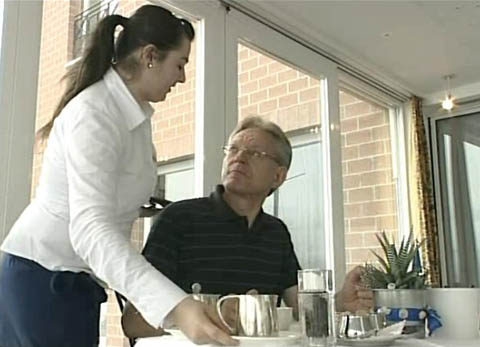 Schau dir den Film an und notiere die wichtigsten Stichwörter. Beantworte anschliessend die Fragen im Detail. 1. Wie heisst der Lehrbetrieb von Valentina?2. Was ist das A und O im Gastronomiegewerbe?3. Welche Eigenschaften sollte gemäss Lehrmeisterin Astrid Allet eine Hotellerieangestellte mitbringen?4. Wo befindet sich die Berufsschule von Valentina?5. Wie lange dauert die Ausbildung zur Hotellerieangestellten?6. Was ist ein «klassisch» gebettetes Bett?7. Was bügelt Valentina mit der Bügelpresse?8. Was sind laut Valentina die Vor- und Nachteile ihres Berufs?9. Weshalb muss Valentina für gewisse Arbeiten Handschuhe tragen?10. Wie würde dir dieser Beruf gefallen?Schau dir den Film an und notiere die wichtigsten Stichwörter. Beantworte anschliessend die Fragen im Detail. 1. Wie heisst der Lehrbetrieb von Valentina?2. Was ist das A und O im Gastronomiegewerbe?3. Welche Eigenschaften sollte gemäss Lehrmeisterin Astrid Allet eine Hotellerieangestellte mitbringen?4. Wo befindet sich die Berufsschule von Valentina?5. Wie lange dauert die Ausbildung zur Hotellerieangestellten?6. Was ist ein «klassisch» gebettetes Bett?7. Was bügelt Valentina mit der Bügelpresse?8. Was sind laut Valentina die Vor- und Nachteile ihres Berufs?9. Weshalb muss Valentina für gewisse Arbeiten Handschuhe tragen?10. Wie würde dir dieser Beruf gefallen?Schau dir den Film an und notiere die wichtigsten Stichwörter. Beantworte anschliessend die Fragen im Detail. 1. Wie heisst der Lehrbetrieb von Valentina?2. Was ist das A und O im Gastronomiegewerbe?3. Welche Eigenschaften sollte gemäss Lehrmeisterin Astrid Allet eine Hotellerieangestellte mitbringen?4. Wo befindet sich die Berufsschule von Valentina?5. Wie lange dauert die Ausbildung zur Hotellerieangestellten?6. Was ist ein «klassisch» gebettetes Bett?7. Was bügelt Valentina mit der Bügelpresse?8. Was sind laut Valentina die Vor- und Nachteile ihres Berufs?9. Weshalb muss Valentina für gewisse Arbeiten Handschuhe tragen?10. Wie würde dir dieser Beruf gefallen?Schau dir den Film an und notiere die wichtigsten Stichwörter. Beantworte anschliessend die Fragen im Detail. 1. Wie heisst der Lehrbetrieb von Valentina?2. Was ist das A und O im Gastronomiegewerbe?3. Welche Eigenschaften sollte gemäss Lehrmeisterin Astrid Allet eine Hotellerieangestellte mitbringen?4. Wo befindet sich die Berufsschule von Valentina?5. Wie lange dauert die Ausbildung zur Hotellerieangestellten?6. Was ist ein «klassisch» gebettetes Bett?7. Was bügelt Valentina mit der Bügelpresse?8. Was sind laut Valentina die Vor- und Nachteile ihres Berufs?9. Weshalb muss Valentina für gewisse Arbeiten Handschuhe tragen?10. Wie würde dir dieser Beruf gefallen?Schau dir den Film an und notiere die wichtigsten Stichwörter. Beantworte anschliessend die Fragen im Detail. 1. Wie heisst der Lehrbetrieb von Valentina?2. Was ist das A und O im Gastronomiegewerbe?3. Welche Eigenschaften sollte gemäss Lehrmeisterin Astrid Allet eine Hotellerieangestellte mitbringen?4. Wo befindet sich die Berufsschule von Valentina?5. Wie lange dauert die Ausbildung zur Hotellerieangestellten?6. Was ist ein «klassisch» gebettetes Bett?7. Was bügelt Valentina mit der Bügelpresse?8. Was sind laut Valentina die Vor- und Nachteile ihres Berufs?9. Weshalb muss Valentina für gewisse Arbeiten Handschuhe tragen?10. Wie würde dir dieser Beruf gefallen?Schau dir den Film an und notiere die wichtigsten Stichwörter. Beantworte anschliessend die Fragen im Detail. 1. Wie heisst der Lehrbetrieb von Valentina?2. Was ist das A und O im Gastronomiegewerbe?3. Welche Eigenschaften sollte gemäss Lehrmeisterin Astrid Allet eine Hotellerieangestellte mitbringen?4. Wo befindet sich die Berufsschule von Valentina?5. Wie lange dauert die Ausbildung zur Hotellerieangestellten?6. Was ist ein «klassisch» gebettetes Bett?7. Was bügelt Valentina mit der Bügelpresse?8. Was sind laut Valentina die Vor- und Nachteile ihres Berufs?9. Weshalb muss Valentina für gewisse Arbeiten Handschuhe tragen?10. Wie würde dir dieser Beruf gefallen?Schau dir den Film an und notiere die wichtigsten Stichwörter. Beantworte anschliessend die Fragen im Detail. 1. Wie heisst der Lehrbetrieb von Valentina?2. Was ist das A und O im Gastronomiegewerbe?3. Welche Eigenschaften sollte gemäss Lehrmeisterin Astrid Allet eine Hotellerieangestellte mitbringen?4. Wo befindet sich die Berufsschule von Valentina?5. Wie lange dauert die Ausbildung zur Hotellerieangestellten?6. Was ist ein «klassisch» gebettetes Bett?7. Was bügelt Valentina mit der Bügelpresse?8. Was sind laut Valentina die Vor- und Nachteile ihres Berufs?9. Weshalb muss Valentina für gewisse Arbeiten Handschuhe tragen?10. Wie würde dir dieser Beruf gefallen?Schau dir den Film an und notiere die wichtigsten Stichwörter. Beantworte anschliessend die Fragen im Detail. 1. Wie heisst der Lehrbetrieb von Valentina?2. Was ist das A und O im Gastronomiegewerbe?3. Welche Eigenschaften sollte gemäss Lehrmeisterin Astrid Allet eine Hotellerieangestellte mitbringen?4. Wo befindet sich die Berufsschule von Valentina?5. Wie lange dauert die Ausbildung zur Hotellerieangestellten?6. Was ist ein «klassisch» gebettetes Bett?7. Was bügelt Valentina mit der Bügelpresse?8. Was sind laut Valentina die Vor- und Nachteile ihres Berufs?9. Weshalb muss Valentina für gewisse Arbeiten Handschuhe tragen?10. Wie würde dir dieser Beruf gefallen?Schau dir den Film an und notiere die wichtigsten Stichwörter. Beantworte anschliessend die Fragen im Detail. 1. Wie heisst der Lehrbetrieb von Valentina?2. Was ist das A und O im Gastronomiegewerbe?3. Welche Eigenschaften sollte gemäss Lehrmeisterin Astrid Allet eine Hotellerieangestellte mitbringen?4. Wo befindet sich die Berufsschule von Valentina?5. Wie lange dauert die Ausbildung zur Hotellerieangestellten?6. Was ist ein «klassisch» gebettetes Bett?7. Was bügelt Valentina mit der Bügelpresse?8. Was sind laut Valentina die Vor- und Nachteile ihres Berufs?9. Weshalb muss Valentina für gewisse Arbeiten Handschuhe tragen?10. Wie würde dir dieser Beruf gefallen?Schau dir den Film an und notiere die wichtigsten Stichwörter. Beantworte anschliessend die Fragen im Detail. 1. Wie heisst der Lehrbetrieb von Valentina?2. Was ist das A und O im Gastronomiegewerbe?3. Welche Eigenschaften sollte gemäss Lehrmeisterin Astrid Allet eine Hotellerieangestellte mitbringen?4. Wo befindet sich die Berufsschule von Valentina?5. Wie lange dauert die Ausbildung zur Hotellerieangestellten?6. Was ist ein «klassisch» gebettetes Bett?7. Was bügelt Valentina mit der Bügelpresse?8. Was sind laut Valentina die Vor- und Nachteile ihres Berufs?9. Weshalb muss Valentina für gewisse Arbeiten Handschuhe tragen?10. Wie würde dir dieser Beruf gefallen?Schau dir den Film an und notiere die wichtigsten Stichwörter. Beantworte anschliessend die Fragen im Detail. 1. Wie heisst der Lehrbetrieb von Valentina?2. Was ist das A und O im Gastronomiegewerbe?3. Welche Eigenschaften sollte gemäss Lehrmeisterin Astrid Allet eine Hotellerieangestellte mitbringen?4. Wo befindet sich die Berufsschule von Valentina?5. Wie lange dauert die Ausbildung zur Hotellerieangestellten?6. Was ist ein «klassisch» gebettetes Bett?7. Was bügelt Valentina mit der Bügelpresse?8. Was sind laut Valentina die Vor- und Nachteile ihres Berufs?9. Weshalb muss Valentina für gewisse Arbeiten Handschuhe tragen?10. Wie würde dir dieser Beruf gefallen?Schau dir den Film an und notiere die wichtigsten Stichwörter. Beantworte anschliessend die Fragen im Detail. 1. Wie heisst der Lehrbetrieb von Valentina?2. Was ist das A und O im Gastronomiegewerbe?3. Welche Eigenschaften sollte gemäss Lehrmeisterin Astrid Allet eine Hotellerieangestellte mitbringen?4. Wo befindet sich die Berufsschule von Valentina?5. Wie lange dauert die Ausbildung zur Hotellerieangestellten?6. Was ist ein «klassisch» gebettetes Bett?7. Was bügelt Valentina mit der Bügelpresse?8. Was sind laut Valentina die Vor- und Nachteile ihres Berufs?9. Weshalb muss Valentina für gewisse Arbeiten Handschuhe tragen?10. Wie würde dir dieser Beruf gefallen?Schau dir den Film an und notiere die wichtigsten Stichwörter. Beantworte anschliessend die Fragen im Detail. 1. Wie heisst der Lehrbetrieb von Valentina?2. Was ist das A und O im Gastronomiegewerbe?3. Welche Eigenschaften sollte gemäss Lehrmeisterin Astrid Allet eine Hotellerieangestellte mitbringen?4. Wo befindet sich die Berufsschule von Valentina?5. Wie lange dauert die Ausbildung zur Hotellerieangestellten?6. Was ist ein «klassisch» gebettetes Bett?7. Was bügelt Valentina mit der Bügelpresse?8. Was sind laut Valentina die Vor- und Nachteile ihres Berufs?9. Weshalb muss Valentina für gewisse Arbeiten Handschuhe tragen?10. Wie würde dir dieser Beruf gefallen?Schau dir den Film an und notiere die wichtigsten Stichwörter. Beantworte anschliessend die Fragen im Detail. 1. Wie heisst der Lehrbetrieb von Valentina?2. Was ist das A und O im Gastronomiegewerbe?3. Welche Eigenschaften sollte gemäss Lehrmeisterin Astrid Allet eine Hotellerieangestellte mitbringen?4. Wo befindet sich die Berufsschule von Valentina?5. Wie lange dauert die Ausbildung zur Hotellerieangestellten?6. Was ist ein «klassisch» gebettetes Bett?7. Was bügelt Valentina mit der Bügelpresse?8. Was sind laut Valentina die Vor- und Nachteile ihres Berufs?9. Weshalb muss Valentina für gewisse Arbeiten Handschuhe tragen?10. Wie würde dir dieser Beruf gefallen?Schau dir den Film an und notiere die wichtigsten Stichwörter. Beantworte anschliessend die Fragen im Detail. 1. Wie heisst der Lehrbetrieb von Valentina?2. Was ist das A und O im Gastronomiegewerbe?3. Welche Eigenschaften sollte gemäss Lehrmeisterin Astrid Allet eine Hotellerieangestellte mitbringen?4. Wo befindet sich die Berufsschule von Valentina?5. Wie lange dauert die Ausbildung zur Hotellerieangestellten?6. Was ist ein «klassisch» gebettetes Bett?7. Was bügelt Valentina mit der Bügelpresse?8. Was sind laut Valentina die Vor- und Nachteile ihres Berufs?9. Weshalb muss Valentina für gewisse Arbeiten Handschuhe tragen?10. Wie würde dir dieser Beruf gefallen?Schau dir den Film an und notiere die wichtigsten Stichwörter. Beantworte anschliessend die Fragen im Detail. 1. Wie heisst der Lehrbetrieb von Valentina?2. Was ist das A und O im Gastronomiegewerbe?3. Welche Eigenschaften sollte gemäss Lehrmeisterin Astrid Allet eine Hotellerieangestellte mitbringen?4. Wo befindet sich die Berufsschule von Valentina?5. Wie lange dauert die Ausbildung zur Hotellerieangestellten?6. Was ist ein «klassisch» gebettetes Bett?7. Was bügelt Valentina mit der Bügelpresse?8. Was sind laut Valentina die Vor- und Nachteile ihres Berufs?9. Weshalb muss Valentina für gewisse Arbeiten Handschuhe tragen?10. Wie würde dir dieser Beruf gefallen?Schau dir den Film an und notiere die wichtigsten Stichwörter. Beantworte anschliessend die Fragen im Detail. 1. Wie heisst der Lehrbetrieb von Valentina?2. Was ist das A und O im Gastronomiegewerbe?3. Welche Eigenschaften sollte gemäss Lehrmeisterin Astrid Allet eine Hotellerieangestellte mitbringen?4. Wo befindet sich die Berufsschule von Valentina?5. Wie lange dauert die Ausbildung zur Hotellerieangestellten?6. Was ist ein «klassisch» gebettetes Bett?7. Was bügelt Valentina mit der Bügelpresse?8. Was sind laut Valentina die Vor- und Nachteile ihres Berufs?9. Weshalb muss Valentina für gewisse Arbeiten Handschuhe tragen?10. Wie würde dir dieser Beruf gefallen?Schau dir den Film an und notiere die wichtigsten Stichwörter. Beantworte anschliessend die Fragen im Detail. 1. Wie heisst der Lehrbetrieb von Valentina?2. Was ist das A und O im Gastronomiegewerbe?3. Welche Eigenschaften sollte gemäss Lehrmeisterin Astrid Allet eine Hotellerieangestellte mitbringen?4. Wo befindet sich die Berufsschule von Valentina?5. Wie lange dauert die Ausbildung zur Hotellerieangestellten?6. Was ist ein «klassisch» gebettetes Bett?7. Was bügelt Valentina mit der Bügelpresse?8. Was sind laut Valentina die Vor- und Nachteile ihres Berufs?9. Weshalb muss Valentina für gewisse Arbeiten Handschuhe tragen?10. Wie würde dir dieser Beruf gefallen?Schau dir den Film an und notiere die wichtigsten Stichwörter. Beantworte anschliessend die Fragen im Detail. 1. Wie heisst der Lehrbetrieb von Valentina?2. Was ist das A und O im Gastronomiegewerbe?3. Welche Eigenschaften sollte gemäss Lehrmeisterin Astrid Allet eine Hotellerieangestellte mitbringen?4. Wo befindet sich die Berufsschule von Valentina?5. Wie lange dauert die Ausbildung zur Hotellerieangestellten?6. Was ist ein «klassisch» gebettetes Bett?7. Was bügelt Valentina mit der Bügelpresse?8. Was sind laut Valentina die Vor- und Nachteile ihres Berufs?9. Weshalb muss Valentina für gewisse Arbeiten Handschuhe tragen?10. Wie würde dir dieser Beruf gefallen?Schau dir den Film an und notiere die wichtigsten Stichwörter. Beantworte anschliessend die Fragen im Detail. 1. Wie heisst der Lehrbetrieb von Valentina?2. Was ist das A und O im Gastronomiegewerbe?3. Welche Eigenschaften sollte gemäss Lehrmeisterin Astrid Allet eine Hotellerieangestellte mitbringen?4. Wo befindet sich die Berufsschule von Valentina?5. Wie lange dauert die Ausbildung zur Hotellerieangestellten?6. Was ist ein «klassisch» gebettetes Bett?7. Was bügelt Valentina mit der Bügelpresse?8. Was sind laut Valentina die Vor- und Nachteile ihres Berufs?9. Weshalb muss Valentina für gewisse Arbeiten Handschuhe tragen?10. Wie würde dir dieser Beruf gefallen?Schau dir den Film an und notiere die wichtigsten Stichwörter. Beantworte anschliessend die Fragen im Detail. 1. Wie heisst der Lehrbetrieb von Valentina?2. Was ist das A und O im Gastronomiegewerbe?3. Welche Eigenschaften sollte gemäss Lehrmeisterin Astrid Allet eine Hotellerieangestellte mitbringen?4. Wo befindet sich die Berufsschule von Valentina?5. Wie lange dauert die Ausbildung zur Hotellerieangestellten?6. Was ist ein «klassisch» gebettetes Bett?7. Was bügelt Valentina mit der Bügelpresse?8. Was sind laut Valentina die Vor- und Nachteile ihres Berufs?9. Weshalb muss Valentina für gewisse Arbeiten Handschuhe tragen?10. Wie würde dir dieser Beruf gefallen?Schau dir den Film an und notiere die wichtigsten Stichwörter. Beantworte anschliessend die Fragen im Detail. 1. Wie heisst der Lehrbetrieb von Valentina?2. Was ist das A und O im Gastronomiegewerbe?3. Welche Eigenschaften sollte gemäss Lehrmeisterin Astrid Allet eine Hotellerieangestellte mitbringen?4. Wo befindet sich die Berufsschule von Valentina?5. Wie lange dauert die Ausbildung zur Hotellerieangestellten?6. Was ist ein «klassisch» gebettetes Bett?7. Was bügelt Valentina mit der Bügelpresse?8. Was sind laut Valentina die Vor- und Nachteile ihres Berufs?9. Weshalb muss Valentina für gewisse Arbeiten Handschuhe tragen?10. Wie würde dir dieser Beruf gefallen?Schau dir den Film an und notiere die wichtigsten Stichwörter. Beantworte anschliessend die Fragen im Detail. 1. Wie heisst der Lehrbetrieb von Valentina?2. Was ist das A und O im Gastronomiegewerbe?3. Welche Eigenschaften sollte gemäss Lehrmeisterin Astrid Allet eine Hotellerieangestellte mitbringen?4. Wo befindet sich die Berufsschule von Valentina?5. Wie lange dauert die Ausbildung zur Hotellerieangestellten?6. Was ist ein «klassisch» gebettetes Bett?7. Was bügelt Valentina mit der Bügelpresse?8. Was sind laut Valentina die Vor- und Nachteile ihres Berufs?9. Weshalb muss Valentina für gewisse Arbeiten Handschuhe tragen?10. Wie würde dir dieser Beruf gefallen?Schau dir den Film an und notiere die wichtigsten Stichwörter. Beantworte anschliessend die Fragen im Detail. 1. Wie heisst der Lehrbetrieb von Valentina?2. Was ist das A und O im Gastronomiegewerbe?3. Welche Eigenschaften sollte gemäss Lehrmeisterin Astrid Allet eine Hotellerieangestellte mitbringen?4. Wo befindet sich die Berufsschule von Valentina?5. Wie lange dauert die Ausbildung zur Hotellerieangestellten?6. Was ist ein «klassisch» gebettetes Bett?7. Was bügelt Valentina mit der Bügelpresse?8. Was sind laut Valentina die Vor- und Nachteile ihres Berufs?9. Weshalb muss Valentina für gewisse Arbeiten Handschuhe tragen?10. Wie würde dir dieser Beruf gefallen?Schau dir den Film an und notiere die wichtigsten Stichwörter. Beantworte anschliessend die Fragen im Detail. 1. Wie heisst der Lehrbetrieb von Valentina?2. Was ist das A und O im Gastronomiegewerbe?3. Welche Eigenschaften sollte gemäss Lehrmeisterin Astrid Allet eine Hotellerieangestellte mitbringen?4. Wo befindet sich die Berufsschule von Valentina?5. Wie lange dauert die Ausbildung zur Hotellerieangestellten?6. Was ist ein «klassisch» gebettetes Bett?7. Was bügelt Valentina mit der Bügelpresse?8. Was sind laut Valentina die Vor- und Nachteile ihres Berufs?9. Weshalb muss Valentina für gewisse Arbeiten Handschuhe tragen?10. Wie würde dir dieser Beruf gefallen?Schau dir den Film an und notiere die wichtigsten Stichwörter. Beantworte anschliessend die Fragen im Detail. 1. Wie heisst der Lehrbetrieb von Valentina?2. Was ist das A und O im Gastronomiegewerbe?3. Welche Eigenschaften sollte gemäss Lehrmeisterin Astrid Allet eine Hotellerieangestellte mitbringen?4. Wo befindet sich die Berufsschule von Valentina?5. Wie lange dauert die Ausbildung zur Hotellerieangestellten?6. Was ist ein «klassisch» gebettetes Bett?7. Was bügelt Valentina mit der Bügelpresse?8. Was sind laut Valentina die Vor- und Nachteile ihres Berufs?9. Weshalb muss Valentina für gewisse Arbeiten Handschuhe tragen?10. Wie würde dir dieser Beruf gefallen?Schau dir den Film an und notiere die wichtigsten Stichwörter. Beantworte anschliessend die Fragen im Detail. 1. Wie heisst der Lehrbetrieb von Valentina?2. Was ist das A und O im Gastronomiegewerbe?3. Welche Eigenschaften sollte gemäss Lehrmeisterin Astrid Allet eine Hotellerieangestellte mitbringen?4. Wo befindet sich die Berufsschule von Valentina?5. Wie lange dauert die Ausbildung zur Hotellerieangestellten?6. Was ist ein «klassisch» gebettetes Bett?7. Was bügelt Valentina mit der Bügelpresse?8. Was sind laut Valentina die Vor- und Nachteile ihres Berufs?9. Weshalb muss Valentina für gewisse Arbeiten Handschuhe tragen?10. Wie würde dir dieser Beruf gefallen?Schau dir den Film an und notiere die wichtigsten Stichwörter. Beantworte anschliessend die Fragen im Detail. 1. Wie heisst der Lehrbetrieb von Valentina?2. Was ist das A und O im Gastronomiegewerbe?3. Welche Eigenschaften sollte gemäss Lehrmeisterin Astrid Allet eine Hotellerieangestellte mitbringen?4. Wo befindet sich die Berufsschule von Valentina?5. Wie lange dauert die Ausbildung zur Hotellerieangestellten?6. Was ist ein «klassisch» gebettetes Bett?7. Was bügelt Valentina mit der Bügelpresse?8. Was sind laut Valentina die Vor- und Nachteile ihres Berufs?9. Weshalb muss Valentina für gewisse Arbeiten Handschuhe tragen?10. Wie würde dir dieser Beruf gefallen?Schau dir den Film an und notiere die wichtigsten Stichwörter. Beantworte anschliessend die Fragen im Detail. 1. Wie heisst der Lehrbetrieb von Valentina?2. Was ist das A und O im Gastronomiegewerbe?3. Welche Eigenschaften sollte gemäss Lehrmeisterin Astrid Allet eine Hotellerieangestellte mitbringen?4. Wo befindet sich die Berufsschule von Valentina?5. Wie lange dauert die Ausbildung zur Hotellerieangestellten?6. Was ist ein «klassisch» gebettetes Bett?7. Was bügelt Valentina mit der Bügelpresse?8. Was sind laut Valentina die Vor- und Nachteile ihres Berufs?9. Weshalb muss Valentina für gewisse Arbeiten Handschuhe tragen?10. Wie würde dir dieser Beruf gefallen?Schau dir den Film an und notiere die wichtigsten Stichwörter. Beantworte anschliessend die Fragen im Detail. 1. Wie heisst der Lehrbetrieb von Valentina?2. Was ist das A und O im Gastronomiegewerbe?3. Welche Eigenschaften sollte gemäss Lehrmeisterin Astrid Allet eine Hotellerieangestellte mitbringen?4. Wo befindet sich die Berufsschule von Valentina?5. Wie lange dauert die Ausbildung zur Hotellerieangestellten?6. Was ist ein «klassisch» gebettetes Bett?7. Was bügelt Valentina mit der Bügelpresse?8. Was sind laut Valentina die Vor- und Nachteile ihres Berufs?9. Weshalb muss Valentina für gewisse Arbeiten Handschuhe tragen?10. Wie würde dir dieser Beruf gefallen?Schau dir den Film an und notiere die wichtigsten Stichwörter. Beantworte anschliessend die Fragen im Detail. 1. Wie heisst der Lehrbetrieb von Valentina?2. Was ist das A und O im Gastronomiegewerbe?3. Welche Eigenschaften sollte gemäss Lehrmeisterin Astrid Allet eine Hotellerieangestellte mitbringen?4. Wo befindet sich die Berufsschule von Valentina?5. Wie lange dauert die Ausbildung zur Hotellerieangestellten?6. Was ist ein «klassisch» gebettetes Bett?7. Was bügelt Valentina mit der Bügelpresse?8. Was sind laut Valentina die Vor- und Nachteile ihres Berufs?9. Weshalb muss Valentina für gewisse Arbeiten Handschuhe tragen?10. Wie würde dir dieser Beruf gefallen?Schau dir den Film an und notiere die wichtigsten Stichwörter. Beantworte anschliessend die Fragen im Detail. 1. Wie heisst der Lehrbetrieb von Valentina?2. Was ist das A und O im Gastronomiegewerbe?3. Welche Eigenschaften sollte gemäss Lehrmeisterin Astrid Allet eine Hotellerieangestellte mitbringen?4. Wo befindet sich die Berufsschule von Valentina?5. Wie lange dauert die Ausbildung zur Hotellerieangestellten?6. Was ist ein «klassisch» gebettetes Bett?7. Was bügelt Valentina mit der Bügelpresse?8. Was sind laut Valentina die Vor- und Nachteile ihres Berufs?9. Weshalb muss Valentina für gewisse Arbeiten Handschuhe tragen?10. Wie würde dir dieser Beruf gefallen?Schau dir den Film an und notiere die wichtigsten Stichwörter. Beantworte anschliessend die Fragen im Detail. 1. Wie heisst der Lehrbetrieb von Valentina?2. Was ist das A und O im Gastronomiegewerbe?3. Welche Eigenschaften sollte gemäss Lehrmeisterin Astrid Allet eine Hotellerieangestellte mitbringen?4. Wo befindet sich die Berufsschule von Valentina?5. Wie lange dauert die Ausbildung zur Hotellerieangestellten?6. Was ist ein «klassisch» gebettetes Bett?7. Was bügelt Valentina mit der Bügelpresse?8. Was sind laut Valentina die Vor- und Nachteile ihres Berufs?9. Weshalb muss Valentina für gewisse Arbeiten Handschuhe tragen?10. Wie würde dir dieser Beruf gefallen?Schau dir den Film an und notiere die wichtigsten Stichwörter. Beantworte anschliessend die Fragen im Detail. 1. Wie heisst der Lehrbetrieb von Valentina?2. Was ist das A und O im Gastronomiegewerbe?3. Welche Eigenschaften sollte gemäss Lehrmeisterin Astrid Allet eine Hotellerieangestellte mitbringen?4. Wo befindet sich die Berufsschule von Valentina?5. Wie lange dauert die Ausbildung zur Hotellerieangestellten?6. Was ist ein «klassisch» gebettetes Bett?7. Was bügelt Valentina mit der Bügelpresse?8. Was sind laut Valentina die Vor- und Nachteile ihres Berufs?9. Weshalb muss Valentina für gewisse Arbeiten Handschuhe tragen?10. Wie würde dir dieser Beruf gefallen?Schau dir den Film an und notiere die wichtigsten Stichwörter. Beantworte anschliessend die Fragen im Detail. 1. Wie heisst der Lehrbetrieb von Valentina?2. Was ist das A und O im Gastronomiegewerbe?3. Welche Eigenschaften sollte gemäss Lehrmeisterin Astrid Allet eine Hotellerieangestellte mitbringen?4. Wo befindet sich die Berufsschule von Valentina?5. Wie lange dauert die Ausbildung zur Hotellerieangestellten?6. Was ist ein «klassisch» gebettetes Bett?7. Was bügelt Valentina mit der Bügelpresse?8. Was sind laut Valentina die Vor- und Nachteile ihres Berufs?9. Weshalb muss Valentina für gewisse Arbeiten Handschuhe tragen?10. Wie würde dir dieser Beruf gefallen?Schau dir den Film an und notiere die wichtigsten Stichwörter. Beantworte anschliessend die Fragen im Detail. 1. Wie heisst der Lehrbetrieb von Valentina?2. Was ist das A und O im Gastronomiegewerbe?3. Welche Eigenschaften sollte gemäss Lehrmeisterin Astrid Allet eine Hotellerieangestellte mitbringen?4. Wo befindet sich die Berufsschule von Valentina?5. Wie lange dauert die Ausbildung zur Hotellerieangestellten?6. Was ist ein «klassisch» gebettetes Bett?7. Was bügelt Valentina mit der Bügelpresse?8. Was sind laut Valentina die Vor- und Nachteile ihres Berufs?9. Weshalb muss Valentina für gewisse Arbeiten Handschuhe tragen?10. Wie würde dir dieser Beruf gefallen?Schau dir den Film an und notiere die wichtigsten Stichwörter. Beantworte anschliessend die Fragen im Detail. 1. Wie heisst der Lehrbetrieb von Valentina?2. Was ist das A und O im Gastronomiegewerbe?3. Welche Eigenschaften sollte gemäss Lehrmeisterin Astrid Allet eine Hotellerieangestellte mitbringen?4. Wo befindet sich die Berufsschule von Valentina?5. Wie lange dauert die Ausbildung zur Hotellerieangestellten?6. Was ist ein «klassisch» gebettetes Bett?7. Was bügelt Valentina mit der Bügelpresse?8. Was sind laut Valentina die Vor- und Nachteile ihres Berufs?9. Weshalb muss Valentina für gewisse Arbeiten Handschuhe tragen?10. Wie würde dir dieser Beruf gefallen?Schau dir den Film an und notiere die wichtigsten Stichwörter. Beantworte anschliessend die Fragen im Detail. 1. Wie heisst der Lehrbetrieb von Valentina?2. Was ist das A und O im Gastronomiegewerbe?3. Welche Eigenschaften sollte gemäss Lehrmeisterin Astrid Allet eine Hotellerieangestellte mitbringen?4. Wo befindet sich die Berufsschule von Valentina?5. Wie lange dauert die Ausbildung zur Hotellerieangestellten?6. Was ist ein «klassisch» gebettetes Bett?7. Was bügelt Valentina mit der Bügelpresse?8. Was sind laut Valentina die Vor- und Nachteile ihres Berufs?9. Weshalb muss Valentina für gewisse Arbeiten Handschuhe tragen?10. Wie würde dir dieser Beruf gefallen?Schau dir den Film an und notiere die wichtigsten Stichwörter. Beantworte anschliessend die Fragen im Detail. 1. Wie heisst der Lehrbetrieb von Valentina?2. Was ist das A und O im Gastronomiegewerbe?3. Welche Eigenschaften sollte gemäss Lehrmeisterin Astrid Allet eine Hotellerieangestellte mitbringen?4. Wo befindet sich die Berufsschule von Valentina?5. Wie lange dauert die Ausbildung zur Hotellerieangestellten?6. Was ist ein «klassisch» gebettetes Bett?7. Was bügelt Valentina mit der Bügelpresse?8. Was sind laut Valentina die Vor- und Nachteile ihres Berufs?9. Weshalb muss Valentina für gewisse Arbeiten Handschuhe tragen?10. Wie würde dir dieser Beruf gefallen?Schau dir den Film an und notiere die wichtigsten Stichwörter. Beantworte anschliessend die Fragen im Detail. 1. Wie heisst der Lehrbetrieb von Valentina?2. Was ist das A und O im Gastronomiegewerbe?3. Welche Eigenschaften sollte gemäss Lehrmeisterin Astrid Allet eine Hotellerieangestellte mitbringen?4. Wo befindet sich die Berufsschule von Valentina?5. Wie lange dauert die Ausbildung zur Hotellerieangestellten?6. Was ist ein «klassisch» gebettetes Bett?7. Was bügelt Valentina mit der Bügelpresse?8. Was sind laut Valentina die Vor- und Nachteile ihres Berufs?9. Weshalb muss Valentina für gewisse Arbeiten Handschuhe tragen?10. Wie würde dir dieser Beruf gefallen?Schau dir den Film an und notiere die wichtigsten Stichwörter. Beantworte anschliessend die Fragen im Detail. 1. Wie heisst der Lehrbetrieb von Valentina?2. Was ist das A und O im Gastronomiegewerbe?3. Welche Eigenschaften sollte gemäss Lehrmeisterin Astrid Allet eine Hotellerieangestellte mitbringen?4. Wo befindet sich die Berufsschule von Valentina?5. Wie lange dauert die Ausbildung zur Hotellerieangestellten?6. Was ist ein «klassisch» gebettetes Bett?7. Was bügelt Valentina mit der Bügelpresse?8. Was sind laut Valentina die Vor- und Nachteile ihres Berufs?9. Weshalb muss Valentina für gewisse Arbeiten Handschuhe tragen?10. Wie würde dir dieser Beruf gefallen?Schau dir den Film an und notiere die wichtigsten Stichwörter. Beantworte anschliessend die Fragen im Detail. 1. Wie heisst der Lehrbetrieb von Valentina?2. Was ist das A und O im Gastronomiegewerbe?3. Welche Eigenschaften sollte gemäss Lehrmeisterin Astrid Allet eine Hotellerieangestellte mitbringen?4. Wo befindet sich die Berufsschule von Valentina?5. Wie lange dauert die Ausbildung zur Hotellerieangestellten?6. Was ist ein «klassisch» gebettetes Bett?7. Was bügelt Valentina mit der Bügelpresse?8. Was sind laut Valentina die Vor- und Nachteile ihres Berufs?9. Weshalb muss Valentina für gewisse Arbeiten Handschuhe tragen?10. Wie würde dir dieser Beruf gefallen?Schau dir den Film an und notiere die wichtigsten Stichwörter. Beantworte anschliessend die Fragen im Detail. 1. Wie heisst der Lehrbetrieb von Valentina?2. Was ist das A und O im Gastronomiegewerbe?3. Welche Eigenschaften sollte gemäss Lehrmeisterin Astrid Allet eine Hotellerieangestellte mitbringen?4. Wo befindet sich die Berufsschule von Valentina?5. Wie lange dauert die Ausbildung zur Hotellerieangestellten?6. Was ist ein «klassisch» gebettetes Bett?7. Was bügelt Valentina mit der Bügelpresse?8. Was sind laut Valentina die Vor- und Nachteile ihres Berufs?9. Weshalb muss Valentina für gewisse Arbeiten Handschuhe tragen?10. Wie würde dir dieser Beruf gefallen?Schau dir den Film an und notiere die wichtigsten Stichwörter. Beantworte anschliessend die Fragen im Detail. 1. Wie heisst der Lehrbetrieb von Valentina?2. Was ist das A und O im Gastronomiegewerbe?3. Welche Eigenschaften sollte gemäss Lehrmeisterin Astrid Allet eine Hotellerieangestellte mitbringen?4. Wo befindet sich die Berufsschule von Valentina?5. Wie lange dauert die Ausbildung zur Hotellerieangestellten?6. Was ist ein «klassisch» gebettetes Bett?7. Was bügelt Valentina mit der Bügelpresse?8. Was sind laut Valentina die Vor- und Nachteile ihres Berufs?9. Weshalb muss Valentina für gewisse Arbeiten Handschuhe tragen?10. Wie würde dir dieser Beruf gefallen?Schau dir den Film an und notiere die wichtigsten Stichwörter. Beantworte anschliessend die Fragen im Detail. 1. Wie heisst der Lehrbetrieb von Valentina?2. Was ist das A und O im Gastronomiegewerbe?3. Welche Eigenschaften sollte gemäss Lehrmeisterin Astrid Allet eine Hotellerieangestellte mitbringen?4. Wo befindet sich die Berufsschule von Valentina?5. Wie lange dauert die Ausbildung zur Hotellerieangestellten?6. Was ist ein «klassisch» gebettetes Bett?7. Was bügelt Valentina mit der Bügelpresse?8. Was sind laut Valentina die Vor- und Nachteile ihres Berufs?9. Weshalb muss Valentina für gewisse Arbeiten Handschuhe tragen?10. Wie würde dir dieser Beruf gefallen?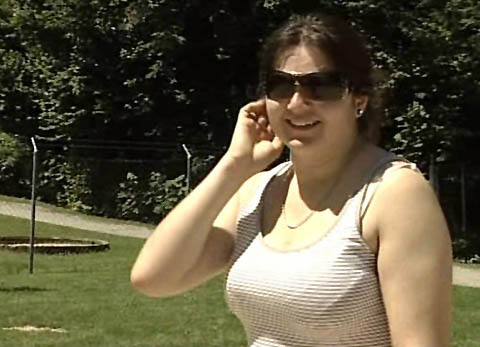 Schau dir den Film an und notiere die wichtigsten Stichwörter. Beantworte anschliessend die Fragen im Detail. 1. Wie heisst der Lehrbetrieb von Valentina?2. Was ist das A und O im Gastronomiegewerbe?3. Welche Eigenschaften sollte gemäss Lehrmeisterin Astrid Allet eine Hotellerieangestellte mitbringen?4. Wo befindet sich die Berufsschule von Valentina?5. Wie lange dauert die Ausbildung zur Hotellerieangestellten?6. Was ist ein «klassisch» gebettetes Bett?7. Was bügelt Valentina mit der Bügelpresse?8. Was sind laut Valentina die Vor- und Nachteile ihres Berufs?9. Weshalb muss Valentina für gewisse Arbeiten Handschuhe tragen?10. Wie würde dir dieser Beruf gefallen?Schau dir den Film an und notiere die wichtigsten Stichwörter. Beantworte anschliessend die Fragen im Detail. 1. Wie heisst der Lehrbetrieb von Valentina?2. Was ist das A und O im Gastronomiegewerbe?3. Welche Eigenschaften sollte gemäss Lehrmeisterin Astrid Allet eine Hotellerieangestellte mitbringen?4. Wo befindet sich die Berufsschule von Valentina?5. Wie lange dauert die Ausbildung zur Hotellerieangestellten?6. Was ist ein «klassisch» gebettetes Bett?7. Was bügelt Valentina mit der Bügelpresse?8. Was sind laut Valentina die Vor- und Nachteile ihres Berufs?9. Weshalb muss Valentina für gewisse Arbeiten Handschuhe tragen?10. Wie würde dir dieser Beruf gefallen?Schau dir den Film an und notiere die wichtigsten Stichwörter. Beantworte anschliessend die Fragen im Detail. 1. Wie heisst der Lehrbetrieb von Valentina?2. Was ist das A und O im Gastronomiegewerbe?3. Welche Eigenschaften sollte gemäss Lehrmeisterin Astrid Allet eine Hotellerieangestellte mitbringen?4. Wo befindet sich die Berufsschule von Valentina?5. Wie lange dauert die Ausbildung zur Hotellerieangestellten?6. Was ist ein «klassisch» gebettetes Bett?7. Was bügelt Valentina mit der Bügelpresse?8. Was sind laut Valentina die Vor- und Nachteile ihres Berufs?9. Weshalb muss Valentina für gewisse Arbeiten Handschuhe tragen?10. Wie würde dir dieser Beruf gefallen?Schau dir den Film an und notiere die wichtigsten Stichwörter. Beantworte anschliessend die Fragen im Detail. 1. Wie heisst der Lehrbetrieb von Valentina?2. Was ist das A und O im Gastronomiegewerbe?3. Welche Eigenschaften sollte gemäss Lehrmeisterin Astrid Allet eine Hotellerieangestellte mitbringen?4. Wo befindet sich die Berufsschule von Valentina?5. Wie lange dauert die Ausbildung zur Hotellerieangestellten?6. Was ist ein «klassisch» gebettetes Bett?7. Was bügelt Valentina mit der Bügelpresse?8. Was sind laut Valentina die Vor- und Nachteile ihres Berufs?9. Weshalb muss Valentina für gewisse Arbeiten Handschuhe tragen?10. Wie würde dir dieser Beruf gefallen?Schau dir den Film an und notiere die wichtigsten Stichwörter. Beantworte anschliessend die Fragen im Detail. 1. Wie heisst der Lehrbetrieb von Valentina?2. Was ist das A und O im Gastronomiegewerbe?3. Welche Eigenschaften sollte gemäss Lehrmeisterin Astrid Allet eine Hotellerieangestellte mitbringen?4. Wo befindet sich die Berufsschule von Valentina?5. Wie lange dauert die Ausbildung zur Hotellerieangestellten?6. Was ist ein «klassisch» gebettetes Bett?7. Was bügelt Valentina mit der Bügelpresse?8. Was sind laut Valentina die Vor- und Nachteile ihres Berufs?9. Weshalb muss Valentina für gewisse Arbeiten Handschuhe tragen?10. Wie würde dir dieser Beruf gefallen?Schau dir den Film an und notiere die wichtigsten Stichwörter. Beantworte anschliessend die Fragen im Detail. 1. Wie heisst der Lehrbetrieb von Valentina?2. Was ist das A und O im Gastronomiegewerbe?3. Welche Eigenschaften sollte gemäss Lehrmeisterin Astrid Allet eine Hotellerieangestellte mitbringen?4. Wo befindet sich die Berufsschule von Valentina?5. Wie lange dauert die Ausbildung zur Hotellerieangestellten?6. Was ist ein «klassisch» gebettetes Bett?7. Was bügelt Valentina mit der Bügelpresse?8. Was sind laut Valentina die Vor- und Nachteile ihres Berufs?9. Weshalb muss Valentina für gewisse Arbeiten Handschuhe tragen?10. Wie würde dir dieser Beruf gefallen?Schau dir den Film an und notiere die wichtigsten Stichwörter. Beantworte anschliessend die Fragen im Detail. 1. Wie heisst der Lehrbetrieb von Valentina?2. Was ist das A und O im Gastronomiegewerbe?3. Welche Eigenschaften sollte gemäss Lehrmeisterin Astrid Allet eine Hotellerieangestellte mitbringen?4. Wo befindet sich die Berufsschule von Valentina?5. Wie lange dauert die Ausbildung zur Hotellerieangestellten?6. Was ist ein «klassisch» gebettetes Bett?7. Was bügelt Valentina mit der Bügelpresse?8. Was sind laut Valentina die Vor- und Nachteile ihres Berufs?9. Weshalb muss Valentina für gewisse Arbeiten Handschuhe tragen?10. Wie würde dir dieser Beruf gefallen?Schau dir den Film an und notiere die wichtigsten Stichwörter. Beantworte anschliessend die Fragen im Detail. 1. Wie heisst der Lehrbetrieb von Valentina?2. Was ist das A und O im Gastronomiegewerbe?3. Welche Eigenschaften sollte gemäss Lehrmeisterin Astrid Allet eine Hotellerieangestellte mitbringen?4. Wo befindet sich die Berufsschule von Valentina?5. Wie lange dauert die Ausbildung zur Hotellerieangestellten?6. Was ist ein «klassisch» gebettetes Bett?7. Was bügelt Valentina mit der Bügelpresse?8. Was sind laut Valentina die Vor- und Nachteile ihres Berufs?9. Weshalb muss Valentina für gewisse Arbeiten Handschuhe tragen?10. Wie würde dir dieser Beruf gefallen?Schau dir den Film an und notiere die wichtigsten Stichwörter. Beantworte anschliessend die Fragen im Detail. 1. Wie heisst der Lehrbetrieb von Valentina?2. Was ist das A und O im Gastronomiegewerbe?3. Welche Eigenschaften sollte gemäss Lehrmeisterin Astrid Allet eine Hotellerieangestellte mitbringen?4. Wo befindet sich die Berufsschule von Valentina?5. Wie lange dauert die Ausbildung zur Hotellerieangestellten?6. Was ist ein «klassisch» gebettetes Bett?7. Was bügelt Valentina mit der Bügelpresse?8. Was sind laut Valentina die Vor- und Nachteile ihres Berufs?9. Weshalb muss Valentina für gewisse Arbeiten Handschuhe tragen?10. Wie würde dir dieser Beruf gefallen?Schau dir den Film an und notiere die wichtigsten Stichwörter. Beantworte anschliessend die Fragen im Detail. 1. Wie heisst der Lehrbetrieb von Valentina?2. Was ist das A und O im Gastronomiegewerbe?3. Welche Eigenschaften sollte gemäss Lehrmeisterin Astrid Allet eine Hotellerieangestellte mitbringen?4. Wo befindet sich die Berufsschule von Valentina?5. Wie lange dauert die Ausbildung zur Hotellerieangestellten?6. Was ist ein «klassisch» gebettetes Bett?7. Was bügelt Valentina mit der Bügelpresse?8. Was sind laut Valentina die Vor- und Nachteile ihres Berufs?9. Weshalb muss Valentina für gewisse Arbeiten Handschuhe tragen?10. Wie würde dir dieser Beruf gefallen?Schau dir den Film an und notiere die wichtigsten Stichwörter. Beantworte anschliessend die Fragen im Detail. 1. Wie heisst der Lehrbetrieb von Valentina?2. Was ist das A und O im Gastronomiegewerbe?3. Welche Eigenschaften sollte gemäss Lehrmeisterin Astrid Allet eine Hotellerieangestellte mitbringen?4. Wo befindet sich die Berufsschule von Valentina?5. Wie lange dauert die Ausbildung zur Hotellerieangestellten?6. Was ist ein «klassisch» gebettetes Bett?7. Was bügelt Valentina mit der Bügelpresse?8. Was sind laut Valentina die Vor- und Nachteile ihres Berufs?9. Weshalb muss Valentina für gewisse Arbeiten Handschuhe tragen?10. Wie würde dir dieser Beruf gefallen?Schau dir den Film an und notiere die wichtigsten Stichwörter. Beantworte anschliessend die Fragen im Detail. 1. Wie heisst der Lehrbetrieb von Valentina?2. Was ist das A und O im Gastronomiegewerbe?3. Welche Eigenschaften sollte gemäss Lehrmeisterin Astrid Allet eine Hotellerieangestellte mitbringen?4. Wo befindet sich die Berufsschule von Valentina?5. Wie lange dauert die Ausbildung zur Hotellerieangestellten?6. Was ist ein «klassisch» gebettetes Bett?7. Was bügelt Valentina mit der Bügelpresse?8. Was sind laut Valentina die Vor- und Nachteile ihres Berufs?9. Weshalb muss Valentina für gewisse Arbeiten Handschuhe tragen?10. Wie würde dir dieser Beruf gefallen?Schau dir den Film an und notiere die wichtigsten Stichwörter. Beantworte anschliessend die Fragen im Detail. 1. Wie heisst der Lehrbetrieb von Valentina?2. Was ist das A und O im Gastronomiegewerbe?3. Welche Eigenschaften sollte gemäss Lehrmeisterin Astrid Allet eine Hotellerieangestellte mitbringen?4. Wo befindet sich die Berufsschule von Valentina?5. Wie lange dauert die Ausbildung zur Hotellerieangestellten?6. Was ist ein «klassisch» gebettetes Bett?7. Was bügelt Valentina mit der Bügelpresse?8. Was sind laut Valentina die Vor- und Nachteile ihres Berufs?9. Weshalb muss Valentina für gewisse Arbeiten Handschuhe tragen?10. Wie würde dir dieser Beruf gefallen?Schau dir den Film an und notiere die wichtigsten Stichwörter. Beantworte anschliessend die Fragen im Detail. 1. Wie heisst der Lehrbetrieb von Valentina?2. Was ist das A und O im Gastronomiegewerbe?3. Welche Eigenschaften sollte gemäss Lehrmeisterin Astrid Allet eine Hotellerieangestellte mitbringen?4. Wo befindet sich die Berufsschule von Valentina?5. Wie lange dauert die Ausbildung zur Hotellerieangestellten?6. Was ist ein «klassisch» gebettetes Bett?7. Was bügelt Valentina mit der Bügelpresse?8. Was sind laut Valentina die Vor- und Nachteile ihres Berufs?9. Weshalb muss Valentina für gewisse Arbeiten Handschuhe tragen?10. Wie würde dir dieser Beruf gefallen?Schau dir den Film an und notiere die wichtigsten Stichwörter. Beantworte anschliessend die Fragen im Detail. 1. Wie heisst der Lehrbetrieb von Valentina?2. Was ist das A und O im Gastronomiegewerbe?3. Welche Eigenschaften sollte gemäss Lehrmeisterin Astrid Allet eine Hotellerieangestellte mitbringen?4. Wo befindet sich die Berufsschule von Valentina?5. Wie lange dauert die Ausbildung zur Hotellerieangestellten?6. Was ist ein «klassisch» gebettetes Bett?7. Was bügelt Valentina mit der Bügelpresse?8. Was sind laut Valentina die Vor- und Nachteile ihres Berufs?9. Weshalb muss Valentina für gewisse Arbeiten Handschuhe tragen?10. Wie würde dir dieser Beruf gefallen?Schau dir den Film an und notiere die wichtigsten Stichwörter. Beantworte anschliessend die Fragen im Detail. 1. Wie heisst der Lehrbetrieb von Valentina?2. Was ist das A und O im Gastronomiegewerbe?3. Welche Eigenschaften sollte gemäss Lehrmeisterin Astrid Allet eine Hotellerieangestellte mitbringen?4. Wo befindet sich die Berufsschule von Valentina?5. Wie lange dauert die Ausbildung zur Hotellerieangestellten?6. Was ist ein «klassisch» gebettetes Bett?7. Was bügelt Valentina mit der Bügelpresse?8. Was sind laut Valentina die Vor- und Nachteile ihres Berufs?9. Weshalb muss Valentina für gewisse Arbeiten Handschuhe tragen?10. Wie würde dir dieser Beruf gefallen?Schau dir den Film an und notiere die wichtigsten Stichwörter. Beantworte anschliessend die Fragen im Detail. 1. Wie heisst der Lehrbetrieb von Valentina?2. Was ist das A und O im Gastronomiegewerbe?3. Welche Eigenschaften sollte gemäss Lehrmeisterin Astrid Allet eine Hotellerieangestellte mitbringen?4. Wo befindet sich die Berufsschule von Valentina?5. Wie lange dauert die Ausbildung zur Hotellerieangestellten?6. Was ist ein «klassisch» gebettetes Bett?7. Was bügelt Valentina mit der Bügelpresse?8. Was sind laut Valentina die Vor- und Nachteile ihres Berufs?9. Weshalb muss Valentina für gewisse Arbeiten Handschuhe tragen?10. Wie würde dir dieser Beruf gefallen?Schau dir den Film an und notiere die wichtigsten Stichwörter. Beantworte anschliessend die Fragen im Detail. 1. Wie heisst der Lehrbetrieb von Valentina?2. Was ist das A und O im Gastronomiegewerbe?3. Welche Eigenschaften sollte gemäss Lehrmeisterin Astrid Allet eine Hotellerieangestellte mitbringen?4. Wo befindet sich die Berufsschule von Valentina?5. Wie lange dauert die Ausbildung zur Hotellerieangestellten?6. Was ist ein «klassisch» gebettetes Bett?7. Was bügelt Valentina mit der Bügelpresse?8. Was sind laut Valentina die Vor- und Nachteile ihres Berufs?9. Weshalb muss Valentina für gewisse Arbeiten Handschuhe tragen?10. Wie würde dir dieser Beruf gefallen?Schau dir den Film an und notiere die wichtigsten Stichwörter. Beantworte anschliessend die Fragen im Detail. 1. Wie heisst der Lehrbetrieb von Valentina?2. Was ist das A und O im Gastronomiegewerbe?3. Welche Eigenschaften sollte gemäss Lehrmeisterin Astrid Allet eine Hotellerieangestellte mitbringen?4. Wo befindet sich die Berufsschule von Valentina?5. Wie lange dauert die Ausbildung zur Hotellerieangestellten?6. Was ist ein «klassisch» gebettetes Bett?7. Was bügelt Valentina mit der Bügelpresse?8. Was sind laut Valentina die Vor- und Nachteile ihres Berufs?9. Weshalb muss Valentina für gewisse Arbeiten Handschuhe tragen?10. Wie würde dir dieser Beruf gefallen?Schau dir den Film an und notiere die wichtigsten Stichwörter. Beantworte anschliessend die Fragen im Detail. 1. Wie heisst der Lehrbetrieb von Valentina?2. Was ist das A und O im Gastronomiegewerbe?3. Welche Eigenschaften sollte gemäss Lehrmeisterin Astrid Allet eine Hotellerieangestellte mitbringen?4. Wo befindet sich die Berufsschule von Valentina?5. Wie lange dauert die Ausbildung zur Hotellerieangestellten?6. Was ist ein «klassisch» gebettetes Bett?7. Was bügelt Valentina mit der Bügelpresse?8. Was sind laut Valentina die Vor- und Nachteile ihres Berufs?9. Weshalb muss Valentina für gewisse Arbeiten Handschuhe tragen?10. Wie würde dir dieser Beruf gefallen?Schau dir den Film an und notiere die wichtigsten Stichwörter. Beantworte anschliessend die Fragen im Detail. 1. Wie heisst der Lehrbetrieb von Valentina?2. Was ist das A und O im Gastronomiegewerbe?3. Welche Eigenschaften sollte gemäss Lehrmeisterin Astrid Allet eine Hotellerieangestellte mitbringen?4. Wo befindet sich die Berufsschule von Valentina?5. Wie lange dauert die Ausbildung zur Hotellerieangestellten?6. Was ist ein «klassisch» gebettetes Bett?7. Was bügelt Valentina mit der Bügelpresse?8. Was sind laut Valentina die Vor- und Nachteile ihres Berufs?9. Weshalb muss Valentina für gewisse Arbeiten Handschuhe tragen?10. Wie würde dir dieser Beruf gefallen?Schau dir den Film an und notiere die wichtigsten Stichwörter. Beantworte anschliessend die Fragen im Detail. 1. Wie heisst der Lehrbetrieb von Valentina?2. Was ist das A und O im Gastronomiegewerbe?3. Welche Eigenschaften sollte gemäss Lehrmeisterin Astrid Allet eine Hotellerieangestellte mitbringen?4. Wo befindet sich die Berufsschule von Valentina?5. Wie lange dauert die Ausbildung zur Hotellerieangestellten?6. Was ist ein «klassisch» gebettetes Bett?7. Was bügelt Valentina mit der Bügelpresse?8. Was sind laut Valentina die Vor- und Nachteile ihres Berufs?9. Weshalb muss Valentina für gewisse Arbeiten Handschuhe tragen?10. Wie würde dir dieser Beruf gefallen?Schau dir den Film an und notiere die wichtigsten Stichwörter. Beantworte anschliessend die Fragen im Detail. 1. Wie heisst der Lehrbetrieb von Valentina?2. Was ist das A und O im Gastronomiegewerbe?3. Welche Eigenschaften sollte gemäss Lehrmeisterin Astrid Allet eine Hotellerieangestellte mitbringen?4. Wo befindet sich die Berufsschule von Valentina?5. Wie lange dauert die Ausbildung zur Hotellerieangestellten?6. Was ist ein «klassisch» gebettetes Bett?7. Was bügelt Valentina mit der Bügelpresse?8. Was sind laut Valentina die Vor- und Nachteile ihres Berufs?9. Weshalb muss Valentina für gewisse Arbeiten Handschuhe tragen?10. Wie würde dir dieser Beruf gefallen?Schau dir den Film an und notiere die wichtigsten Stichwörter. Beantworte anschliessend die Fragen im Detail. 1. Wie heisst der Lehrbetrieb von Valentina?2. Was ist das A und O im Gastronomiegewerbe?3. Welche Eigenschaften sollte gemäss Lehrmeisterin Astrid Allet eine Hotellerieangestellte mitbringen?4. Wo befindet sich die Berufsschule von Valentina?5. Wie lange dauert die Ausbildung zur Hotellerieangestellten?6. Was ist ein «klassisch» gebettetes Bett?7. Was bügelt Valentina mit der Bügelpresse?8. Was sind laut Valentina die Vor- und Nachteile ihres Berufs?9. Weshalb muss Valentina für gewisse Arbeiten Handschuhe tragen?10. Wie würde dir dieser Beruf gefallen?Schau dir den Film an und notiere die wichtigsten Stichwörter. Beantworte anschliessend die Fragen im Detail. 1. Wie heisst der Lehrbetrieb von Valentina?2. Was ist das A und O im Gastronomiegewerbe?3. Welche Eigenschaften sollte gemäss Lehrmeisterin Astrid Allet eine Hotellerieangestellte mitbringen?4. Wo befindet sich die Berufsschule von Valentina?5. Wie lange dauert die Ausbildung zur Hotellerieangestellten?6. Was ist ein «klassisch» gebettetes Bett?7. Was bügelt Valentina mit der Bügelpresse?8. Was sind laut Valentina die Vor- und Nachteile ihres Berufs?9. Weshalb muss Valentina für gewisse Arbeiten Handschuhe tragen?10. Wie würde dir dieser Beruf gefallen?Schau dir den Film an und notiere die wichtigsten Stichwörter. Beantworte anschliessend die Fragen im Detail. 1. Wie heisst der Lehrbetrieb von Valentina?2. Was ist das A und O im Gastronomiegewerbe?3. Welche Eigenschaften sollte gemäss Lehrmeisterin Astrid Allet eine Hotellerieangestellte mitbringen?4. Wo befindet sich die Berufsschule von Valentina?5. Wie lange dauert die Ausbildung zur Hotellerieangestellten?6. Was ist ein «klassisch» gebettetes Bett?7. Was bügelt Valentina mit der Bügelpresse?8. Was sind laut Valentina die Vor- und Nachteile ihres Berufs?9. Weshalb muss Valentina für gewisse Arbeiten Handschuhe tragen?10. Wie würde dir dieser Beruf gefallen?Schau dir den Film an und notiere die wichtigsten Stichwörter. Beantworte anschliessend die Fragen im Detail. 1. Wie heisst der Lehrbetrieb von Valentina?2. Was ist das A und O im Gastronomiegewerbe?3. Welche Eigenschaften sollte gemäss Lehrmeisterin Astrid Allet eine Hotellerieangestellte mitbringen?4. Wo befindet sich die Berufsschule von Valentina?5. Wie lange dauert die Ausbildung zur Hotellerieangestellten?6. Was ist ein «klassisch» gebettetes Bett?7. Was bügelt Valentina mit der Bügelpresse?8. Was sind laut Valentina die Vor- und Nachteile ihres Berufs?9. Weshalb muss Valentina für gewisse Arbeiten Handschuhe tragen?10. Wie würde dir dieser Beruf gefallen?Schau dir den Film an und notiere die wichtigsten Stichwörter. Beantworte anschliessend die Fragen im Detail. 1. Wie heisst der Lehrbetrieb von Valentina?2. Was ist das A und O im Gastronomiegewerbe?3. Welche Eigenschaften sollte gemäss Lehrmeisterin Astrid Allet eine Hotellerieangestellte mitbringen?4. Wo befindet sich die Berufsschule von Valentina?5. Wie lange dauert die Ausbildung zur Hotellerieangestellten?6. Was ist ein «klassisch» gebettetes Bett?7. Was bügelt Valentina mit der Bügelpresse?8. Was sind laut Valentina die Vor- und Nachteile ihres Berufs?9. Weshalb muss Valentina für gewisse Arbeiten Handschuhe tragen?10. Wie würde dir dieser Beruf gefallen?Schau dir den Film an und notiere die wichtigsten Stichwörter. Beantworte anschliessend die Fragen im Detail. 1. Wie heisst der Lehrbetrieb von Valentina?2. Was ist das A und O im Gastronomiegewerbe?3. Welche Eigenschaften sollte gemäss Lehrmeisterin Astrid Allet eine Hotellerieangestellte mitbringen?4. Wo befindet sich die Berufsschule von Valentina?5. Wie lange dauert die Ausbildung zur Hotellerieangestellten?6. Was ist ein «klassisch» gebettetes Bett?7. Was bügelt Valentina mit der Bügelpresse?8. Was sind laut Valentina die Vor- und Nachteile ihres Berufs?9. Weshalb muss Valentina für gewisse Arbeiten Handschuhe tragen?10. Wie würde dir dieser Beruf gefallen?Schau dir den Film an und notiere die wichtigsten Stichwörter. Beantworte anschliessend die Fragen im Detail. 1. Wie heisst der Lehrbetrieb von Valentina?2. Was ist das A und O im Gastronomiegewerbe?3. Welche Eigenschaften sollte gemäss Lehrmeisterin Astrid Allet eine Hotellerieangestellte mitbringen?4. Wo befindet sich die Berufsschule von Valentina?5. Wie lange dauert die Ausbildung zur Hotellerieangestellten?6. Was ist ein «klassisch» gebettetes Bett?7. Was bügelt Valentina mit der Bügelpresse?8. Was sind laut Valentina die Vor- und Nachteile ihres Berufs?9. Weshalb muss Valentina für gewisse Arbeiten Handschuhe tragen?10. Wie würde dir dieser Beruf gefallen?Schau dir den Film an und notiere die wichtigsten Stichwörter. Beantworte anschliessend die Fragen im Detail. 1. Wie heisst der Lehrbetrieb von Valentina?2. Was ist das A und O im Gastronomiegewerbe?3. Welche Eigenschaften sollte gemäss Lehrmeisterin Astrid Allet eine Hotellerieangestellte mitbringen?4. Wo befindet sich die Berufsschule von Valentina?5. Wie lange dauert die Ausbildung zur Hotellerieangestellten?6. Was ist ein «klassisch» gebettetes Bett?7. Was bügelt Valentina mit der Bügelpresse?8. Was sind laut Valentina die Vor- und Nachteile ihres Berufs?9. Weshalb muss Valentina für gewisse Arbeiten Handschuhe tragen?10. Wie würde dir dieser Beruf gefallen?Schau dir den Film an und notiere die wichtigsten Stichwörter. Beantworte anschliessend die Fragen im Detail. 1. Wie heisst der Lehrbetrieb von Valentina?2. Was ist das A und O im Gastronomiegewerbe?3. Welche Eigenschaften sollte gemäss Lehrmeisterin Astrid Allet eine Hotellerieangestellte mitbringen?4. Wo befindet sich die Berufsschule von Valentina?5. Wie lange dauert die Ausbildung zur Hotellerieangestellten?6. Was ist ein «klassisch» gebettetes Bett?7. Was bügelt Valentina mit der Bügelpresse?8. Was sind laut Valentina die Vor- und Nachteile ihres Berufs?9. Weshalb muss Valentina für gewisse Arbeiten Handschuhe tragen?10. Wie würde dir dieser Beruf gefallen?Schau dir den Film an und notiere die wichtigsten Stichwörter. Beantworte anschliessend die Fragen im Detail. 1. Wie heisst der Lehrbetrieb von Valentina?2. Was ist das A und O im Gastronomiegewerbe?3. Welche Eigenschaften sollte gemäss Lehrmeisterin Astrid Allet eine Hotellerieangestellte mitbringen?4. Wo befindet sich die Berufsschule von Valentina?5. Wie lange dauert die Ausbildung zur Hotellerieangestellten?6. Was ist ein «klassisch» gebettetes Bett?7. Was bügelt Valentina mit der Bügelpresse?8. Was sind laut Valentina die Vor- und Nachteile ihres Berufs?9. Weshalb muss Valentina für gewisse Arbeiten Handschuhe tragen?10. Wie würde dir dieser Beruf gefallen?Schau dir den Film an und notiere die wichtigsten Stichwörter. Beantworte anschliessend die Fragen im Detail. 1. Wie heisst der Lehrbetrieb von Valentina?2. Was ist das A und O im Gastronomiegewerbe?3. Welche Eigenschaften sollte gemäss Lehrmeisterin Astrid Allet eine Hotellerieangestellte mitbringen?4. Wo befindet sich die Berufsschule von Valentina?5. Wie lange dauert die Ausbildung zur Hotellerieangestellten?6. Was ist ein «klassisch» gebettetes Bett?7. Was bügelt Valentina mit der Bügelpresse?8. Was sind laut Valentina die Vor- und Nachteile ihres Berufs?9. Weshalb muss Valentina für gewisse Arbeiten Handschuhe tragen?10. Wie würde dir dieser Beruf gefallen?Schau dir den Film an und notiere die wichtigsten Stichwörter. Beantworte anschliessend die Fragen im Detail. 1. Wie heisst der Lehrbetrieb von Valentina?2. Was ist das A und O im Gastronomiegewerbe?3. Welche Eigenschaften sollte gemäss Lehrmeisterin Astrid Allet eine Hotellerieangestellte mitbringen?4. Wo befindet sich die Berufsschule von Valentina?5. Wie lange dauert die Ausbildung zur Hotellerieangestellten?6. Was ist ein «klassisch» gebettetes Bett?7. Was bügelt Valentina mit der Bügelpresse?8. Was sind laut Valentina die Vor- und Nachteile ihres Berufs?9. Weshalb muss Valentina für gewisse Arbeiten Handschuhe tragen?10. Wie würde dir dieser Beruf gefallen?Schau dir den Film an und notiere die wichtigsten Stichwörter. Beantworte anschliessend die Fragen im Detail. 1. Wie heisst der Lehrbetrieb von Valentina?2. Was ist das A und O im Gastronomiegewerbe?3. Welche Eigenschaften sollte gemäss Lehrmeisterin Astrid Allet eine Hotellerieangestellte mitbringen?4. Wo befindet sich die Berufsschule von Valentina?5. Wie lange dauert die Ausbildung zur Hotellerieangestellten?6. Was ist ein «klassisch» gebettetes Bett?7. Was bügelt Valentina mit der Bügelpresse?8. Was sind laut Valentina die Vor- und Nachteile ihres Berufs?9. Weshalb muss Valentina für gewisse Arbeiten Handschuhe tragen?10. Wie würde dir dieser Beruf gefallen?Schau dir den Film an und notiere die wichtigsten Stichwörter. Beantworte anschliessend die Fragen im Detail. 1. Wie heisst der Lehrbetrieb von Valentina?2. Was ist das A und O im Gastronomiegewerbe?3. Welche Eigenschaften sollte gemäss Lehrmeisterin Astrid Allet eine Hotellerieangestellte mitbringen?4. Wo befindet sich die Berufsschule von Valentina?5. Wie lange dauert die Ausbildung zur Hotellerieangestellten?6. Was ist ein «klassisch» gebettetes Bett?7. Was bügelt Valentina mit der Bügelpresse?8. Was sind laut Valentina die Vor- und Nachteile ihres Berufs?9. Weshalb muss Valentina für gewisse Arbeiten Handschuhe tragen?10. Wie würde dir dieser Beruf gefallen?Schau dir den Film an und notiere die wichtigsten Stichwörter. Beantworte anschliessend die Fragen im Detail. 1. Wie heisst der Lehrbetrieb von Valentina?2. Was ist das A und O im Gastronomiegewerbe?3. Welche Eigenschaften sollte gemäss Lehrmeisterin Astrid Allet eine Hotellerieangestellte mitbringen?4. Wo befindet sich die Berufsschule von Valentina?5. Wie lange dauert die Ausbildung zur Hotellerieangestellten?6. Was ist ein «klassisch» gebettetes Bett?7. Was bügelt Valentina mit der Bügelpresse?8. Was sind laut Valentina die Vor- und Nachteile ihres Berufs?9. Weshalb muss Valentina für gewisse Arbeiten Handschuhe tragen?10. Wie würde dir dieser Beruf gefallen?Schau dir den Film an und notiere die wichtigsten Stichwörter. Beantworte anschliessend die Fragen im Detail. 1. Wie heisst der Lehrbetrieb von Valentina?2. Was ist das A und O im Gastronomiegewerbe?3. Welche Eigenschaften sollte gemäss Lehrmeisterin Astrid Allet eine Hotellerieangestellte mitbringen?4. Wo befindet sich die Berufsschule von Valentina?5. Wie lange dauert die Ausbildung zur Hotellerieangestellten?6. Was ist ein «klassisch» gebettetes Bett?7. Was bügelt Valentina mit der Bügelpresse?8. Was sind laut Valentina die Vor- und Nachteile ihres Berufs?9. Weshalb muss Valentina für gewisse Arbeiten Handschuhe tragen?10. Wie würde dir dieser Beruf gefallen?Schau dir den Film an und notiere die wichtigsten Stichwörter. Beantworte anschliessend die Fragen im Detail. 1. Wie heisst der Lehrbetrieb von Valentina?2. Was ist das A und O im Gastronomiegewerbe?3. Welche Eigenschaften sollte gemäss Lehrmeisterin Astrid Allet eine Hotellerieangestellte mitbringen?4. Wo befindet sich die Berufsschule von Valentina?5. Wie lange dauert die Ausbildung zur Hotellerieangestellten?6. Was ist ein «klassisch» gebettetes Bett?7. Was bügelt Valentina mit der Bügelpresse?8. Was sind laut Valentina die Vor- und Nachteile ihres Berufs?9. Weshalb muss Valentina für gewisse Arbeiten Handschuhe tragen?10. Wie würde dir dieser Beruf gefallen?Schau dir den Film an und notiere die wichtigsten Stichwörter. Beantworte anschliessend die Fragen im Detail. 1. Wie heisst der Lehrbetrieb von Valentina?2. Was ist das A und O im Gastronomiegewerbe?3. Welche Eigenschaften sollte gemäss Lehrmeisterin Astrid Allet eine Hotellerieangestellte mitbringen?4. Wo befindet sich die Berufsschule von Valentina?5. Wie lange dauert die Ausbildung zur Hotellerieangestellten?6. Was ist ein «klassisch» gebettetes Bett?7. Was bügelt Valentina mit der Bügelpresse?8. Was sind laut Valentina die Vor- und Nachteile ihres Berufs?9. Weshalb muss Valentina für gewisse Arbeiten Handschuhe tragen?10. Wie würde dir dieser Beruf gefallen?Schau dir den Film an und notiere die wichtigsten Stichwörter. Beantworte anschliessend die Fragen im Detail. 1. Wie heisst der Lehrbetrieb von Valentina?2. Was ist das A und O im Gastronomiegewerbe?3. Welche Eigenschaften sollte gemäss Lehrmeisterin Astrid Allet eine Hotellerieangestellte mitbringen?4. Wo befindet sich die Berufsschule von Valentina?5. Wie lange dauert die Ausbildung zur Hotellerieangestellten?6. Was ist ein «klassisch» gebettetes Bett?7. Was bügelt Valentina mit der Bügelpresse?8. Was sind laut Valentina die Vor- und Nachteile ihres Berufs?9. Weshalb muss Valentina für gewisse Arbeiten Handschuhe tragen?10. Wie würde dir dieser Beruf gefallen?Schau dir den Film an und notiere die wichtigsten Stichwörter. Beantworte anschliessend die Fragen im Detail. 1. Wie heisst der Lehrbetrieb von Valentina?2. Was ist das A und O im Gastronomiegewerbe?3. Welche Eigenschaften sollte gemäss Lehrmeisterin Astrid Allet eine Hotellerieangestellte mitbringen?4. Wo befindet sich die Berufsschule von Valentina?5. Wie lange dauert die Ausbildung zur Hotellerieangestellten?6. Was ist ein «klassisch» gebettetes Bett?7. Was bügelt Valentina mit der Bügelpresse?8. Was sind laut Valentina die Vor- und Nachteile ihres Berufs?9. Weshalb muss Valentina für gewisse Arbeiten Handschuhe tragen?10. Wie würde dir dieser Beruf gefallen?Schau dir den Film an und notiere die wichtigsten Stichwörter. Beantworte anschliessend die Fragen im Detail. 1. Wie heisst der Lehrbetrieb von Valentina?2. Was ist das A und O im Gastronomiegewerbe?3. Welche Eigenschaften sollte gemäss Lehrmeisterin Astrid Allet eine Hotellerieangestellte mitbringen?4. Wo befindet sich die Berufsschule von Valentina?5. Wie lange dauert die Ausbildung zur Hotellerieangestellten?6. Was ist ein «klassisch» gebettetes Bett?7. Was bügelt Valentina mit der Bügelpresse?8. Was sind laut Valentina die Vor- und Nachteile ihres Berufs?9. Weshalb muss Valentina für gewisse Arbeiten Handschuhe tragen?10. Wie würde dir dieser Beruf gefallen?Schau dir den Film an und notiere die wichtigsten Stichwörter. Beantworte anschliessend die Fragen im Detail. 1. Wie heisst der Lehrbetrieb von Valentina?2. Was ist das A und O im Gastronomiegewerbe?3. Welche Eigenschaften sollte gemäss Lehrmeisterin Astrid Allet eine Hotellerieangestellte mitbringen?4. Wo befindet sich die Berufsschule von Valentina?5. Wie lange dauert die Ausbildung zur Hotellerieangestellten?6. Was ist ein «klassisch» gebettetes Bett?7. Was bügelt Valentina mit der Bügelpresse?8. Was sind laut Valentina die Vor- und Nachteile ihres Berufs?9. Weshalb muss Valentina für gewisse Arbeiten Handschuhe tragen?10. Wie würde dir dieser Beruf gefallen?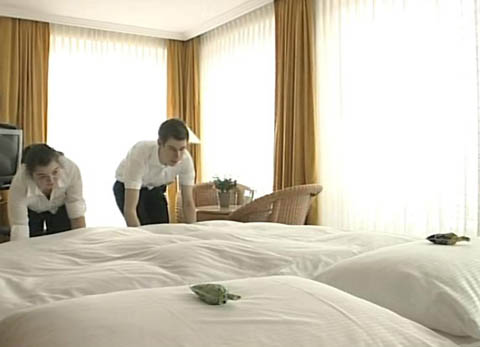 Schau dir den Film an und notiere die wichtigsten Stichwörter. Beantworte anschliessend die Fragen im Detail. 1. Wie heisst der Lehrbetrieb von Valentina?2. Was ist das A und O im Gastronomiegewerbe?3. Welche Eigenschaften sollte gemäss Lehrmeisterin Astrid Allet eine Hotellerieangestellte mitbringen?4. Wo befindet sich die Berufsschule von Valentina?5. Wie lange dauert die Ausbildung zur Hotellerieangestellten?6. Was ist ein «klassisch» gebettetes Bett?7. Was bügelt Valentina mit der Bügelpresse?8. Was sind laut Valentina die Vor- und Nachteile ihres Berufs?9. Weshalb muss Valentina für gewisse Arbeiten Handschuhe tragen?10. Wie würde dir dieser Beruf gefallen?Schau dir den Film an und notiere die wichtigsten Stichwörter. Beantworte anschliessend die Fragen im Detail. 1. Wie heisst der Lehrbetrieb von Valentina?2. Was ist das A und O im Gastronomiegewerbe?3. Welche Eigenschaften sollte gemäss Lehrmeisterin Astrid Allet eine Hotellerieangestellte mitbringen?4. Wo befindet sich die Berufsschule von Valentina?5. Wie lange dauert die Ausbildung zur Hotellerieangestellten?6. Was ist ein «klassisch» gebettetes Bett?7. Was bügelt Valentina mit der Bügelpresse?8. Was sind laut Valentina die Vor- und Nachteile ihres Berufs?9. Weshalb muss Valentina für gewisse Arbeiten Handschuhe tragen?10. Wie würde dir dieser Beruf gefallen?Schau dir den Film an und notiere die wichtigsten Stichwörter. Beantworte anschliessend die Fragen im Detail. 1. Wie heisst der Lehrbetrieb von Valentina?2. Was ist das A und O im Gastronomiegewerbe?3. Welche Eigenschaften sollte gemäss Lehrmeisterin Astrid Allet eine Hotellerieangestellte mitbringen?4. Wo befindet sich die Berufsschule von Valentina?5. Wie lange dauert die Ausbildung zur Hotellerieangestellten?6. Was ist ein «klassisch» gebettetes Bett?7. Was bügelt Valentina mit der Bügelpresse?8. Was sind laut Valentina die Vor- und Nachteile ihres Berufs?9. Weshalb muss Valentina für gewisse Arbeiten Handschuhe tragen?10. Wie würde dir dieser Beruf gefallen?Schau dir den Film an und notiere die wichtigsten Stichwörter. Beantworte anschliessend die Fragen im Detail. 1. Wie heisst der Lehrbetrieb von Valentina?2. Was ist das A und O im Gastronomiegewerbe?3. Welche Eigenschaften sollte gemäss Lehrmeisterin Astrid Allet eine Hotellerieangestellte mitbringen?4. Wo befindet sich die Berufsschule von Valentina?5. Wie lange dauert die Ausbildung zur Hotellerieangestellten?6. Was ist ein «klassisch» gebettetes Bett?7. Was bügelt Valentina mit der Bügelpresse?8. Was sind laut Valentina die Vor- und Nachteile ihres Berufs?9. Weshalb muss Valentina für gewisse Arbeiten Handschuhe tragen?10. Wie würde dir dieser Beruf gefallen?Schau dir den Film an und notiere die wichtigsten Stichwörter. Beantworte anschliessend die Fragen im Detail. 1. Wie heisst der Lehrbetrieb von Valentina?2. Was ist das A und O im Gastronomiegewerbe?3. Welche Eigenschaften sollte gemäss Lehrmeisterin Astrid Allet eine Hotellerieangestellte mitbringen?4. Wo befindet sich die Berufsschule von Valentina?5. Wie lange dauert die Ausbildung zur Hotellerieangestellten?6. Was ist ein «klassisch» gebettetes Bett?7. Was bügelt Valentina mit der Bügelpresse?8. Was sind laut Valentina die Vor- und Nachteile ihres Berufs?9. Weshalb muss Valentina für gewisse Arbeiten Handschuhe tragen?10. Wie würde dir dieser Beruf gefallen?Schau dir den Film an und notiere die wichtigsten Stichwörter. Beantworte anschliessend die Fragen im Detail. 1. Wie heisst der Lehrbetrieb von Valentina?2. Was ist das A und O im Gastronomiegewerbe?3. Welche Eigenschaften sollte gemäss Lehrmeisterin Astrid Allet eine Hotellerieangestellte mitbringen?4. Wo befindet sich die Berufsschule von Valentina?5. Wie lange dauert die Ausbildung zur Hotellerieangestellten?6. Was ist ein «klassisch» gebettetes Bett?7. Was bügelt Valentina mit der Bügelpresse?8. Was sind laut Valentina die Vor- und Nachteile ihres Berufs?9. Weshalb muss Valentina für gewisse Arbeiten Handschuhe tragen?10. Wie würde dir dieser Beruf gefallen?Schau dir den Film an und notiere die wichtigsten Stichwörter. Beantworte anschliessend die Fragen im Detail. 1. Wie heisst der Lehrbetrieb von Valentina?2. Was ist das A und O im Gastronomiegewerbe?3. Welche Eigenschaften sollte gemäss Lehrmeisterin Astrid Allet eine Hotellerieangestellte mitbringen?4. Wo befindet sich die Berufsschule von Valentina?5. Wie lange dauert die Ausbildung zur Hotellerieangestellten?6. Was ist ein «klassisch» gebettetes Bett?7. Was bügelt Valentina mit der Bügelpresse?8. Was sind laut Valentina die Vor- und Nachteile ihres Berufs?9. Weshalb muss Valentina für gewisse Arbeiten Handschuhe tragen?10. Wie würde dir dieser Beruf gefallen?Schau dir den Film an und notiere die wichtigsten Stichwörter. Beantworte anschliessend die Fragen im Detail. 1. Wie heisst der Lehrbetrieb von Valentina?2. Was ist das A und O im Gastronomiegewerbe?3. Welche Eigenschaften sollte gemäss Lehrmeisterin Astrid Allet eine Hotellerieangestellte mitbringen?4. Wo befindet sich die Berufsschule von Valentina?5. Wie lange dauert die Ausbildung zur Hotellerieangestellten?6. Was ist ein «klassisch» gebettetes Bett?7. Was bügelt Valentina mit der Bügelpresse?8. Was sind laut Valentina die Vor- und Nachteile ihres Berufs?9. Weshalb muss Valentina für gewisse Arbeiten Handschuhe tragen?10. Wie würde dir dieser Beruf gefallen?Schau dir den Film an und notiere die wichtigsten Stichwörter. Beantworte anschliessend die Fragen im Detail. 1. Wie heisst der Lehrbetrieb von Valentina?2. Was ist das A und O im Gastronomiegewerbe?3. Welche Eigenschaften sollte gemäss Lehrmeisterin Astrid Allet eine Hotellerieangestellte mitbringen?4. Wo befindet sich die Berufsschule von Valentina?5. Wie lange dauert die Ausbildung zur Hotellerieangestellten?6. Was ist ein «klassisch» gebettetes Bett?7. Was bügelt Valentina mit der Bügelpresse?8. Was sind laut Valentina die Vor- und Nachteile ihres Berufs?9. Weshalb muss Valentina für gewisse Arbeiten Handschuhe tragen?10. Wie würde dir dieser Beruf gefallen?Schau dir den Film an und notiere die wichtigsten Stichwörter. Beantworte anschliessend die Fragen im Detail. 1. Wie heisst der Lehrbetrieb von Valentina?2. Was ist das A und O im Gastronomiegewerbe?3. Welche Eigenschaften sollte gemäss Lehrmeisterin Astrid Allet eine Hotellerieangestellte mitbringen?4. Wo befindet sich die Berufsschule von Valentina?5. Wie lange dauert die Ausbildung zur Hotellerieangestellten?6. Was ist ein «klassisch» gebettetes Bett?7. Was bügelt Valentina mit der Bügelpresse?8. Was sind laut Valentina die Vor- und Nachteile ihres Berufs?9. Weshalb muss Valentina für gewisse Arbeiten Handschuhe tragen?10. Wie würde dir dieser Beruf gefallen?Schau dir den Film an und notiere die wichtigsten Stichwörter. Beantworte anschliessend die Fragen im Detail. 1. Wie heisst der Lehrbetrieb von Valentina?2. Was ist das A und O im Gastronomiegewerbe?3. Welche Eigenschaften sollte gemäss Lehrmeisterin Astrid Allet eine Hotellerieangestellte mitbringen?4. Wo befindet sich die Berufsschule von Valentina?5. Wie lange dauert die Ausbildung zur Hotellerieangestellten?6. Was ist ein «klassisch» gebettetes Bett?7. Was bügelt Valentina mit der Bügelpresse?8. Was sind laut Valentina die Vor- und Nachteile ihres Berufs?9. Weshalb muss Valentina für gewisse Arbeiten Handschuhe tragen?10. Wie würde dir dieser Beruf gefallen?Schau dir den Film an und notiere die wichtigsten Stichwörter. Beantworte anschliessend die Fragen im Detail. 1. Wie heisst der Lehrbetrieb von Valentina?2. Was ist das A und O im Gastronomiegewerbe?3. Welche Eigenschaften sollte gemäss Lehrmeisterin Astrid Allet eine Hotellerieangestellte mitbringen?4. Wo befindet sich die Berufsschule von Valentina?5. Wie lange dauert die Ausbildung zur Hotellerieangestellten?6. Was ist ein «klassisch» gebettetes Bett?7. Was bügelt Valentina mit der Bügelpresse?8. Was sind laut Valentina die Vor- und Nachteile ihres Berufs?9. Weshalb muss Valentina für gewisse Arbeiten Handschuhe tragen?10. Wie würde dir dieser Beruf gefallen?Schau dir den Film an und notiere die wichtigsten Stichwörter. Beantworte anschliessend die Fragen im Detail. 1. Wie heisst der Lehrbetrieb von Valentina?2. Was ist das A und O im Gastronomiegewerbe?3. Welche Eigenschaften sollte gemäss Lehrmeisterin Astrid Allet eine Hotellerieangestellte mitbringen?4. Wo befindet sich die Berufsschule von Valentina?5. Wie lange dauert die Ausbildung zur Hotellerieangestellten?6. Was ist ein «klassisch» gebettetes Bett?7. Was bügelt Valentina mit der Bügelpresse?8. Was sind laut Valentina die Vor- und Nachteile ihres Berufs?9. Weshalb muss Valentina für gewisse Arbeiten Handschuhe tragen?10. Wie würde dir dieser Beruf gefallen?Schau dir den Film an und notiere die wichtigsten Stichwörter. Beantworte anschliessend die Fragen im Detail. 1. Wie heisst der Lehrbetrieb von Valentina?2. Was ist das A und O im Gastronomiegewerbe?3. Welche Eigenschaften sollte gemäss Lehrmeisterin Astrid Allet eine Hotellerieangestellte mitbringen?4. Wo befindet sich die Berufsschule von Valentina?5. Wie lange dauert die Ausbildung zur Hotellerieangestellten?6. Was ist ein «klassisch» gebettetes Bett?7. Was bügelt Valentina mit der Bügelpresse?8. Was sind laut Valentina die Vor- und Nachteile ihres Berufs?9. Weshalb muss Valentina für gewisse Arbeiten Handschuhe tragen?10. Wie würde dir dieser Beruf gefallen?Schau dir den Film an und notiere die wichtigsten Stichwörter. Beantworte anschliessend die Fragen im Detail. 1. Wie heisst der Lehrbetrieb von Valentina?2. Was ist das A und O im Gastronomiegewerbe?3. Welche Eigenschaften sollte gemäss Lehrmeisterin Astrid Allet eine Hotellerieangestellte mitbringen?4. Wo befindet sich die Berufsschule von Valentina?5. Wie lange dauert die Ausbildung zur Hotellerieangestellten?6. Was ist ein «klassisch» gebettetes Bett?7. Was bügelt Valentina mit der Bügelpresse?8. Was sind laut Valentina die Vor- und Nachteile ihres Berufs?9. Weshalb muss Valentina für gewisse Arbeiten Handschuhe tragen?10. Wie würde dir dieser Beruf gefallen?Schau dir den Film an und notiere die wichtigsten Stichwörter. Beantworte anschliessend die Fragen im Detail. 1. Wie heisst der Lehrbetrieb von Valentina?2. Was ist das A und O im Gastronomiegewerbe?3. Welche Eigenschaften sollte gemäss Lehrmeisterin Astrid Allet eine Hotellerieangestellte mitbringen?4. Wo befindet sich die Berufsschule von Valentina?5. Wie lange dauert die Ausbildung zur Hotellerieangestellten?6. Was ist ein «klassisch» gebettetes Bett?7. Was bügelt Valentina mit der Bügelpresse?8. Was sind laut Valentina die Vor- und Nachteile ihres Berufs?9. Weshalb muss Valentina für gewisse Arbeiten Handschuhe tragen?10. Wie würde dir dieser Beruf gefallen?Schau dir den Film an und notiere die wichtigsten Stichwörter. Beantworte anschliessend die Fragen im Detail. 1. Wie heisst der Lehrbetrieb von Valentina?2. Was ist das A und O im Gastronomiegewerbe?3. Welche Eigenschaften sollte gemäss Lehrmeisterin Astrid Allet eine Hotellerieangestellte mitbringen?4. Wo befindet sich die Berufsschule von Valentina?5. Wie lange dauert die Ausbildung zur Hotellerieangestellten?6. Was ist ein «klassisch» gebettetes Bett?7. Was bügelt Valentina mit der Bügelpresse?8. Was sind laut Valentina die Vor- und Nachteile ihres Berufs?9. Weshalb muss Valentina für gewisse Arbeiten Handschuhe tragen?10. Wie würde dir dieser Beruf gefallen?Schau dir den Film an und notiere die wichtigsten Stichwörter. Beantworte anschliessend die Fragen im Detail. 1. Wie heisst der Lehrbetrieb von Valentina?2. Was ist das A und O im Gastronomiegewerbe?3. Welche Eigenschaften sollte gemäss Lehrmeisterin Astrid Allet eine Hotellerieangestellte mitbringen?4. Wo befindet sich die Berufsschule von Valentina?5. Wie lange dauert die Ausbildung zur Hotellerieangestellten?6. Was ist ein «klassisch» gebettetes Bett?7. Was bügelt Valentina mit der Bügelpresse?8. Was sind laut Valentina die Vor- und Nachteile ihres Berufs?9. Weshalb muss Valentina für gewisse Arbeiten Handschuhe tragen?10. Wie würde dir dieser Beruf gefallen?Schau dir den Film an und notiere die wichtigsten Stichwörter. Beantworte anschliessend die Fragen im Detail. 1. Wie heisst der Lehrbetrieb von Valentina?2. Was ist das A und O im Gastronomiegewerbe?3. Welche Eigenschaften sollte gemäss Lehrmeisterin Astrid Allet eine Hotellerieangestellte mitbringen?4. Wo befindet sich die Berufsschule von Valentina?5. Wie lange dauert die Ausbildung zur Hotellerieangestellten?6. Was ist ein «klassisch» gebettetes Bett?7. Was bügelt Valentina mit der Bügelpresse?8. Was sind laut Valentina die Vor- und Nachteile ihres Berufs?9. Weshalb muss Valentina für gewisse Arbeiten Handschuhe tragen?10. Wie würde dir dieser Beruf gefallen?Schau dir den Film an und notiere die wichtigsten Stichwörter. Beantworte anschliessend die Fragen im Detail. 1. Wie heisst der Lehrbetrieb von Valentina?2. Was ist das A und O im Gastronomiegewerbe?3. Welche Eigenschaften sollte gemäss Lehrmeisterin Astrid Allet eine Hotellerieangestellte mitbringen?4. Wo befindet sich die Berufsschule von Valentina?5. Wie lange dauert die Ausbildung zur Hotellerieangestellten?6. Was ist ein «klassisch» gebettetes Bett?7. Was bügelt Valentina mit der Bügelpresse?8. Was sind laut Valentina die Vor- und Nachteile ihres Berufs?9. Weshalb muss Valentina für gewisse Arbeiten Handschuhe tragen?10. Wie würde dir dieser Beruf gefallen?Schau dir den Film an und notiere die wichtigsten Stichwörter. Beantworte anschliessend die Fragen im Detail. 1. Wie heisst der Lehrbetrieb von Valentina?2. Was ist das A und O im Gastronomiegewerbe?3. Welche Eigenschaften sollte gemäss Lehrmeisterin Astrid Allet eine Hotellerieangestellte mitbringen?4. Wo befindet sich die Berufsschule von Valentina?5. Wie lange dauert die Ausbildung zur Hotellerieangestellten?6. Was ist ein «klassisch» gebettetes Bett?7. Was bügelt Valentina mit der Bügelpresse?8. Was sind laut Valentina die Vor- und Nachteile ihres Berufs?9. Weshalb muss Valentina für gewisse Arbeiten Handschuhe tragen?10. Wie würde dir dieser Beruf gefallen?Schau dir den Film an und notiere die wichtigsten Stichwörter. Beantworte anschliessend die Fragen im Detail. 1. Wie heisst der Lehrbetrieb von Valentina?2. Was ist das A und O im Gastronomiegewerbe?3. Welche Eigenschaften sollte gemäss Lehrmeisterin Astrid Allet eine Hotellerieangestellte mitbringen?4. Wo befindet sich die Berufsschule von Valentina?5. Wie lange dauert die Ausbildung zur Hotellerieangestellten?6. Was ist ein «klassisch» gebettetes Bett?7. Was bügelt Valentina mit der Bügelpresse?8. Was sind laut Valentina die Vor- und Nachteile ihres Berufs?9. Weshalb muss Valentina für gewisse Arbeiten Handschuhe tragen?10. Wie würde dir dieser Beruf gefallen?Schau dir den Film an und notiere die wichtigsten Stichwörter. Beantworte anschliessend die Fragen im Detail. 1. Wie heisst der Lehrbetrieb von Valentina?2. Was ist das A und O im Gastronomiegewerbe?3. Welche Eigenschaften sollte gemäss Lehrmeisterin Astrid Allet eine Hotellerieangestellte mitbringen?4. Wo befindet sich die Berufsschule von Valentina?5. Wie lange dauert die Ausbildung zur Hotellerieangestellten?6. Was ist ein «klassisch» gebettetes Bett?7. Was bügelt Valentina mit der Bügelpresse?8. Was sind laut Valentina die Vor- und Nachteile ihres Berufs?9. Weshalb muss Valentina für gewisse Arbeiten Handschuhe tragen?10. Wie würde dir dieser Beruf gefallen?Schau dir den Film an und notiere die wichtigsten Stichwörter. Beantworte anschliessend die Fragen im Detail. 1. Wie heisst der Lehrbetrieb von Valentina?2. Was ist das A und O im Gastronomiegewerbe?3. Welche Eigenschaften sollte gemäss Lehrmeisterin Astrid Allet eine Hotellerieangestellte mitbringen?4. Wo befindet sich die Berufsschule von Valentina?5. Wie lange dauert die Ausbildung zur Hotellerieangestellten?6. Was ist ein «klassisch» gebettetes Bett?7. Was bügelt Valentina mit der Bügelpresse?8. Was sind laut Valentina die Vor- und Nachteile ihres Berufs?9. Weshalb muss Valentina für gewisse Arbeiten Handschuhe tragen?10. Wie würde dir dieser Beruf gefallen?Schau dir den Film an und notiere die wichtigsten Stichwörter. Beantworte anschliessend die Fragen im Detail. 1. Wie heisst der Lehrbetrieb von Valentina?2. Was ist das A und O im Gastronomiegewerbe?3. Welche Eigenschaften sollte gemäss Lehrmeisterin Astrid Allet eine Hotellerieangestellte mitbringen?4. Wo befindet sich die Berufsschule von Valentina?5. Wie lange dauert die Ausbildung zur Hotellerieangestellten?6. Was ist ein «klassisch» gebettetes Bett?7. Was bügelt Valentina mit der Bügelpresse?8. Was sind laut Valentina die Vor- und Nachteile ihres Berufs?9. Weshalb muss Valentina für gewisse Arbeiten Handschuhe tragen?10. Wie würde dir dieser Beruf gefallen?Schau dir den Film an und notiere die wichtigsten Stichwörter. Beantworte anschliessend die Fragen im Detail. 1. Wie heisst der Lehrbetrieb von Valentina?2. Was ist das A und O im Gastronomiegewerbe?3. Welche Eigenschaften sollte gemäss Lehrmeisterin Astrid Allet eine Hotellerieangestellte mitbringen?4. Wo befindet sich die Berufsschule von Valentina?5. Wie lange dauert die Ausbildung zur Hotellerieangestellten?6. Was ist ein «klassisch» gebettetes Bett?7. Was bügelt Valentina mit der Bügelpresse?8. Was sind laut Valentina die Vor- und Nachteile ihres Berufs?9. Weshalb muss Valentina für gewisse Arbeiten Handschuhe tragen?10. Wie würde dir dieser Beruf gefallen?Schau dir den Film an und notiere die wichtigsten Stichwörter. Beantworte anschliessend die Fragen im Detail. 1. Wie heisst der Lehrbetrieb von Valentina?2. Was ist das A und O im Gastronomiegewerbe?3. Welche Eigenschaften sollte gemäss Lehrmeisterin Astrid Allet eine Hotellerieangestellte mitbringen?4. Wo befindet sich die Berufsschule von Valentina?5. Wie lange dauert die Ausbildung zur Hotellerieangestellten?6. Was ist ein «klassisch» gebettetes Bett?7. Was bügelt Valentina mit der Bügelpresse?8. Was sind laut Valentina die Vor- und Nachteile ihres Berufs?9. Weshalb muss Valentina für gewisse Arbeiten Handschuhe tragen?10. Wie würde dir dieser Beruf gefallen?Schau dir den Film an und notiere die wichtigsten Stichwörter. Beantworte anschliessend die Fragen im Detail. 1. Wie heisst der Lehrbetrieb von Valentina?2. Was ist das A und O im Gastronomiegewerbe?3. Welche Eigenschaften sollte gemäss Lehrmeisterin Astrid Allet eine Hotellerieangestellte mitbringen?4. Wo befindet sich die Berufsschule von Valentina?5. Wie lange dauert die Ausbildung zur Hotellerieangestellten?6. Was ist ein «klassisch» gebettetes Bett?7. Was bügelt Valentina mit der Bügelpresse?8. Was sind laut Valentina die Vor- und Nachteile ihres Berufs?9. Weshalb muss Valentina für gewisse Arbeiten Handschuhe tragen?10. Wie würde dir dieser Beruf gefallen?Schau dir den Film an und notiere die wichtigsten Stichwörter. Beantworte anschliessend die Fragen im Detail. 1. Wie heisst der Lehrbetrieb von Valentina?2. Was ist das A und O im Gastronomiegewerbe?3. Welche Eigenschaften sollte gemäss Lehrmeisterin Astrid Allet eine Hotellerieangestellte mitbringen?4. Wo befindet sich die Berufsschule von Valentina?5. Wie lange dauert die Ausbildung zur Hotellerieangestellten?6. Was ist ein «klassisch» gebettetes Bett?7. Was bügelt Valentina mit der Bügelpresse?8. Was sind laut Valentina die Vor- und Nachteile ihres Berufs?9. Weshalb muss Valentina für gewisse Arbeiten Handschuhe tragen?10. Wie würde dir dieser Beruf gefallen?Schau dir den Film an und notiere die wichtigsten Stichwörter. Beantworte anschliessend die Fragen im Detail. 1. Wie heisst der Lehrbetrieb von Valentina?2. Was ist das A und O im Gastronomiegewerbe?3. Welche Eigenschaften sollte gemäss Lehrmeisterin Astrid Allet eine Hotellerieangestellte mitbringen?4. Wo befindet sich die Berufsschule von Valentina?5. Wie lange dauert die Ausbildung zur Hotellerieangestellten?6. Was ist ein «klassisch» gebettetes Bett?7. Was bügelt Valentina mit der Bügelpresse?8. Was sind laut Valentina die Vor- und Nachteile ihres Berufs?9. Weshalb muss Valentina für gewisse Arbeiten Handschuhe tragen?10. Wie würde dir dieser Beruf gefallen?Schau dir den Film an und notiere die wichtigsten Stichwörter. Beantworte anschliessend die Fragen im Detail. 1. Wie heisst der Lehrbetrieb von Valentina?2. Was ist das A und O im Gastronomiegewerbe?3. Welche Eigenschaften sollte gemäss Lehrmeisterin Astrid Allet eine Hotellerieangestellte mitbringen?4. Wo befindet sich die Berufsschule von Valentina?5. Wie lange dauert die Ausbildung zur Hotellerieangestellten?6. Was ist ein «klassisch» gebettetes Bett?7. Was bügelt Valentina mit der Bügelpresse?8. Was sind laut Valentina die Vor- und Nachteile ihres Berufs?9. Weshalb muss Valentina für gewisse Arbeiten Handschuhe tragen?10. Wie würde dir dieser Beruf gefallen?Schau dir den Film an und notiere die wichtigsten Stichwörter. Beantworte anschliessend die Fragen im Detail. 1. Wie heisst der Lehrbetrieb von Valentina?2. Was ist das A und O im Gastronomiegewerbe?3. Welche Eigenschaften sollte gemäss Lehrmeisterin Astrid Allet eine Hotellerieangestellte mitbringen?4. Wo befindet sich die Berufsschule von Valentina?5. Wie lange dauert die Ausbildung zur Hotellerieangestellten?6. Was ist ein «klassisch» gebettetes Bett?7. Was bügelt Valentina mit der Bügelpresse?8. Was sind laut Valentina die Vor- und Nachteile ihres Berufs?9. Weshalb muss Valentina für gewisse Arbeiten Handschuhe tragen?10. Wie würde dir dieser Beruf gefallen?Schau dir den Film an und notiere die wichtigsten Stichwörter. Beantworte anschliessend die Fragen im Detail. 1. Wie heisst der Lehrbetrieb von Valentina?2. Was ist das A und O im Gastronomiegewerbe?3. Welche Eigenschaften sollte gemäss Lehrmeisterin Astrid Allet eine Hotellerieangestellte mitbringen?4. Wo befindet sich die Berufsschule von Valentina?5. Wie lange dauert die Ausbildung zur Hotellerieangestellten?6. Was ist ein «klassisch» gebettetes Bett?7. Was bügelt Valentina mit der Bügelpresse?8. Was sind laut Valentina die Vor- und Nachteile ihres Berufs?9. Weshalb muss Valentina für gewisse Arbeiten Handschuhe tragen?10. Wie würde dir dieser Beruf gefallen?Schau dir den Film an und notiere die wichtigsten Stichwörter. Beantworte anschliessend die Fragen im Detail. 1. Wie heisst der Lehrbetrieb von Valentina?2. Was ist das A und O im Gastronomiegewerbe?3. Welche Eigenschaften sollte gemäss Lehrmeisterin Astrid Allet eine Hotellerieangestellte mitbringen?4. Wo befindet sich die Berufsschule von Valentina?5. Wie lange dauert die Ausbildung zur Hotellerieangestellten?6. Was ist ein «klassisch» gebettetes Bett?7. Was bügelt Valentina mit der Bügelpresse?8. Was sind laut Valentina die Vor- und Nachteile ihres Berufs?9. Weshalb muss Valentina für gewisse Arbeiten Handschuhe tragen?10. Wie würde dir dieser Beruf gefallen?Schau dir den Film an und notiere die wichtigsten Stichwörter. Beantworte anschliessend die Fragen im Detail. 1. Wie heisst der Lehrbetrieb von Valentina?2. Was ist das A und O im Gastronomiegewerbe?3. Welche Eigenschaften sollte gemäss Lehrmeisterin Astrid Allet eine Hotellerieangestellte mitbringen?4. Wo befindet sich die Berufsschule von Valentina?5. Wie lange dauert die Ausbildung zur Hotellerieangestellten?6. Was ist ein «klassisch» gebettetes Bett?7. Was bügelt Valentina mit der Bügelpresse?8. Was sind laut Valentina die Vor- und Nachteile ihres Berufs?9. Weshalb muss Valentina für gewisse Arbeiten Handschuhe tragen?10. Wie würde dir dieser Beruf gefallen?